CUESTIONARIO DE HOGAR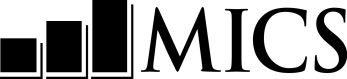 Nombre y año de la encuestaCUESTIONARIO DE HOGARNombre y año de la encuestaCUESTIONARIO DE HOGARNombre y año de la encuestaCUESTIONARIO DE HOGARNombre y año de la encuestaCUESTIONARIO DE HOGARNombre y año de la encuesta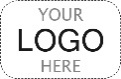 PANEL DE INFORMACIÓN DEL HOGARPANEL DE INFORMACIÓN DEL HOGARPANEL DE INFORMACIÓN DEL HOGARHHHHHHHH1. Número de conglomerado:	___ ___ ___HH1. Número de conglomerado:	___ ___ ___HH2. Número de hogar:	___ ___HH2. Número de hogar:	___ ___HH2. Número de hogar:	___ ___HH2. Número de hogar:	___ ___HH3. Nombre y número de la entrevistadora:NOMBRE 	 ___ ___ ___HH3. Nombre y número de la entrevistadora:NOMBRE 	 ___ ___ ___HH4. Nombre y número del supervisor:Nombre 	 ___ ___ ___HH4. Nombre y número del supervisor:Nombre 	 ___ ___ ___HH4. Nombre y número del supervisor:Nombre 	 ___ ___ ___HH4. Nombre y número del supervisor:Nombre 	 ___ ___ ___HH5. Día / Mes / Año de la entrevista:___ ___ /___ ___ /  2   0   _  ___HH5. Día / Mes / Año de la entrevista:___ ___ /___ ___ /  2   0   _  ___HH7. Región:RegiÓn 1	1RegiÓn 2	2RegiÓn 3	3RegiÓn 4	4RegiÓn 5	5HH7. Región:RegiÓn 1	1RegiÓn 2	2RegiÓn 3	3RegiÓn 4	4RegiÓn 5	5HH7. Región:RegiÓn 1	1RegiÓn 2	2RegiÓn 3	3RegiÓn 4	4RegiÓn 5	5HH7. Región:RegiÓn 1	1RegiÓn 2	2RegiÓn 3	3RegiÓn 4	4RegiÓn 5	5HH6. Zona:UrbanA	1Rural	2HH7. Región:RegiÓn 1	1RegiÓn 2	2RegiÓn 3	3RegiÓn 4	4RegiÓn 5	5HH7. Región:RegiÓn 1	1RegiÓn 2	2RegiÓn 3	3RegiÓn 4	4RegiÓn 5	5HH7. Región:RegiÓn 1	1RegiÓn 2	2RegiÓn 3	3RegiÓn 4	4RegiÓn 5	5HH7. Región:RegiÓn 1	1RegiÓn 2	2RegiÓn 3	3RegiÓn 4	4RegiÓn 5	5HH8. ¿Ha sido el hogar seleccionado para el CUESTIONARIO DE HOMBRES?SÍ	1No	2HH7. Región:RegiÓn 1	1RegiÓn 2	2RegiÓn 3	3RegiÓn 4	4RegiÓn 5	5HH7. Región:RegiÓn 1	1RegiÓn 2	2RegiÓn 3	3RegiÓn 4	4RegiÓn 5	5HH7. Región:RegiÓn 1	1RegiÓn 2	2RegiÓn 3	3RegiÓn 4	4RegiÓn 5	5HH7. Región:RegiÓn 1	1RegiÓn 2	2RegiÓn 3	3RegiÓn 4	4RegiÓn 5	5HH9. ¿Ha sido el hogar seleccionado para la PRUEBA DE CALIDAD DEL AGUA?SÍ	1No	2HH10. ¿Ha sido el hogar seleccionado para el ensayo en blanco?HH10. ¿Ha sido el hogar seleccionado para el ensayo en blanco?SÍ	1No	2SÍ	1No	2Antes de proceder, verifique que el entrevistado sea un miembro del hogar bien informado y que tenga 18 años o más. Sólo podrá entrevistar a un niño/a de 15-17 de edad si no hay miembro(s) adulto(s) en el hogar o si todos los miembros adultos están incapacitados. No podrá entrevistar a ningún niño/a menor de 15 años. Antes de proceder, verifique que el entrevistado sea un miembro del hogar bien informado y que tenga 18 años o más. Sólo podrá entrevistar a un niño/a de 15-17 de edad si no hay miembro(s) adulto(s) en el hogar o si todos los miembros adultos están incapacitados. No podrá entrevistar a ningún niño/a menor de 15 años. HH11. Registre la hora.HH11. Registre la hora.Antes de proceder, verifique que el entrevistado sea un miembro del hogar bien informado y que tenga 18 años o más. Sólo podrá entrevistar a un niño/a de 15-17 de edad si no hay miembro(s) adulto(s) en el hogar o si todos los miembros adultos están incapacitados. No podrá entrevistar a ningún niño/a menor de 15 años. Antes de proceder, verifique que el entrevistado sea un miembro del hogar bien informado y que tenga 18 años o más. Sólo podrá entrevistar a un niño/a de 15-17 de edad si no hay miembro(s) adulto(s) en el hogar o si todos los miembros adultos están incapacitados. No podrá entrevistar a ningún niño/a menor de 15 años. HoRAS:		MinutOsAntes de proceder, verifique que el entrevistado sea un miembro del hogar bien informado y que tenga 18 años o más. Sólo podrá entrevistar a un niño/a de 15-17 de edad si no hay miembro(s) adulto(s) en el hogar o si todos los miembros adultos están incapacitados. No podrá entrevistar a ningún niño/a menor de 15 años. Antes de proceder, verifique que el entrevistado sea un miembro del hogar bien informado y que tenga 18 años o más. Sólo podrá entrevistar a un niño/a de 15-17 de edad si no hay miembro(s) adulto(s) en el hogar o si todos los miembros adultos están incapacitados. No podrá entrevistar a ningún niño/a menor de 15 años. __ __:		__ __HH12. Hola, me llamo (su nombre). Somos de la Oficina Nacional de Estadísticas. Estamos realizando una encuesta sobre la situación de los niños/as, familias y hogares. Me gustaría conversar con usted acerca de estos temas. La entrevista durará aproximadamente número de minutos. Es posible que, posteriormente, le solicite realizar entrevistas adicionales con usted u otros miembros de su hogar. Toda la información que obtengamos se mantendrá bajo estricta confidencialidad y de forma anónima. Si no desea responder a alguna pregunta o desea interrumpir la entrevista, por favor, hágamelo saber. ¿Puedo comenzar ahora?HH12. Hola, me llamo (su nombre). Somos de la Oficina Nacional de Estadísticas. Estamos realizando una encuesta sobre la situación de los niños/as, familias y hogares. Me gustaría conversar con usted acerca de estos temas. La entrevista durará aproximadamente número de minutos. Es posible que, posteriormente, le solicite realizar entrevistas adicionales con usted u otros miembros de su hogar. Toda la información que obtengamos se mantendrá bajo estricta confidencialidad y de forma anónima. Si no desea responder a alguna pregunta o desea interrumpir la entrevista, por favor, hágamelo saber. ¿Puedo comenzar ahora?HH12. Hola, me llamo (su nombre). Somos de la Oficina Nacional de Estadísticas. Estamos realizando una encuesta sobre la situación de los niños/as, familias y hogares. Me gustaría conversar con usted acerca de estos temas. La entrevista durará aproximadamente número de minutos. Es posible que, posteriormente, le solicite realizar entrevistas adicionales con usted u otros miembros de su hogar. Toda la información que obtengamos se mantendrá bajo estricta confidencialidad y de forma anónima. Si no desea responder a alguna pregunta o desea interrumpir la entrevista, por favor, hágamelo saber. ¿Puedo comenzar ahora?HH12. Hola, me llamo (su nombre). Somos de la Oficina Nacional de Estadísticas. Estamos realizando una encuesta sobre la situación de los niños/as, familias y hogares. Me gustaría conversar con usted acerca de estos temas. La entrevista durará aproximadamente número de minutos. Es posible que, posteriormente, le solicite realizar entrevistas adicionales con usted u otros miembros de su hogar. Toda la información que obtengamos se mantendrá bajo estricta confidencialidad y de forma anónima. Si no desea responder a alguna pregunta o desea interrumpir la entrevista, por favor, hágamelo saber. ¿Puedo comenzar ahora?SÍ	1No/No se preguntó	21ListADO DE MIEMBROS DEL HOGAR2HH461ListADO DE MIEMBROS DEL HOGAR2HH461ListADO DE MIEMBROS DEL HOGAR2HH46HH46. Resultado de la entrevista del Cuestionario de Hogar:Comente con el supervisor cualquier resultado no completado.Completada	01Ningún miembro del hogar presente o ningún entrevistado competente presente en el hogar 	02Todo el hogar ausente por un período extenso de tiempo	03Rechazada	04Vivienda vacía o la dirección no es una vivienda	05Vivienda destruida	06No se encontró la vivienDA	07Otro (especifique)	96HH47. Nombre y número de línea del entrevistado en la entrevista del CUESTIONARIO DE HOGAR:Nombre	 ___ ___A ser completado una vez que se haya completado el CUESTIONARIO DE HOGARA ser completado una vez que se haya completado el CUESTIONARIO DE HOGARA ser completado una vez que se hayan completado todos los cuestionariosA ser completado una vez que se hayan completado todos los cuestionariosHH47. Nombre y número de línea del entrevistado en la entrevista del CUESTIONARIO DE HOGAR:Nombre	 ___ ___número Total número Total número completadonúmero completadomiembros del hogarHH48__ __mujer de 15 a 49 añosHH49__ __HH53__ __Si el hogar ha sido seleccionado para el CUESTIONARIO DE HOMBRES:hombres de 15 a 49 añosHH50__ __HH54__ __niños/as menores de 5 añosHH51__ __HH55__ __niños/as de 5 a 17 añosHH52__ __HH56CERO	0UNO	1listado de miembros del hogar	HLlistado de miembros del hogar	HLlistado de miembros del hogar	HLlistado de miembros del hogar	HLlistado de miembros del hogar	HLlistado de miembros del hogar	HLlistado de miembros del hogar	HLlistado de miembros del hogar	HLlistado de miembros del hogar	HLlistado de miembros del hogar	HLlistado de miembros del hogar	HLlistado de miembros del hogar	HLlistado de miembros del hogar	HLlistado de miembros del hogar	HLlistado de miembros del hogar	HLlistado de miembros del hogar	HLlistado de miembros del hogar	HLlistado de miembros del hogar	HLlistado de miembros del hogar	HLlistado de miembros del hogar	HLlistado de miembros del hogar	HLlistado de miembros del hogar	HLlistado de miembros del hogar	HLlistado de miembros del hogar	HLlistado de miembros del hogar	HLPrimero complete HL2-HL4 verticalmente para todos los miembros del hogar,  empezando con el jefe del hogar. Una vez se haya completado HL2-HL4 para todos los miembros, asegúrese de indagar sobre miembros adicionales: Aquellos que no están actualmente en casa, infantes o niños/as pequeños o cualquiera que no sea de la familia (como empleados domésticos, amigos) pero que habitualmente viven en el hogar.
Posteriormente, formule las preguntas HL5-HL20 para cada miembro, uno a la vez. Si se usan cuestionarios adicionales, indíquelo marcando esta casilla……………………………………………………………….Primero complete HL2-HL4 verticalmente para todos los miembros del hogar,  empezando con el jefe del hogar. Una vez se haya completado HL2-HL4 para todos los miembros, asegúrese de indagar sobre miembros adicionales: Aquellos que no están actualmente en casa, infantes o niños/as pequeños o cualquiera que no sea de la familia (como empleados domésticos, amigos) pero que habitualmente viven en el hogar.
Posteriormente, formule las preguntas HL5-HL20 para cada miembro, uno a la vez. Si se usan cuestionarios adicionales, indíquelo marcando esta casilla……………………………………………………………….Primero complete HL2-HL4 verticalmente para todos los miembros del hogar,  empezando con el jefe del hogar. Una vez se haya completado HL2-HL4 para todos los miembros, asegúrese de indagar sobre miembros adicionales: Aquellos que no están actualmente en casa, infantes o niños/as pequeños o cualquiera que no sea de la familia (como empleados domésticos, amigos) pero que habitualmente viven en el hogar.
Posteriormente, formule las preguntas HL5-HL20 para cada miembro, uno a la vez. Si se usan cuestionarios adicionales, indíquelo marcando esta casilla……………………………………………………………….Primero complete HL2-HL4 verticalmente para todos los miembros del hogar,  empezando con el jefe del hogar. Una vez se haya completado HL2-HL4 para todos los miembros, asegúrese de indagar sobre miembros adicionales: Aquellos que no están actualmente en casa, infantes o niños/as pequeños o cualquiera que no sea de la familia (como empleados domésticos, amigos) pero que habitualmente viven en el hogar.
Posteriormente, formule las preguntas HL5-HL20 para cada miembro, uno a la vez. Si se usan cuestionarios adicionales, indíquelo marcando esta casilla……………………………………………………………….Primero complete HL2-HL4 verticalmente para todos los miembros del hogar,  empezando con el jefe del hogar. Una vez se haya completado HL2-HL4 para todos los miembros, asegúrese de indagar sobre miembros adicionales: Aquellos que no están actualmente en casa, infantes o niños/as pequeños o cualquiera que no sea de la familia (como empleados domésticos, amigos) pero que habitualmente viven en el hogar.
Posteriormente, formule las preguntas HL5-HL20 para cada miembro, uno a la vez. Si se usan cuestionarios adicionales, indíquelo marcando esta casilla……………………………………………………………….Primero complete HL2-HL4 verticalmente para todos los miembros del hogar,  empezando con el jefe del hogar. Una vez se haya completado HL2-HL4 para todos los miembros, asegúrese de indagar sobre miembros adicionales: Aquellos que no están actualmente en casa, infantes o niños/as pequeños o cualquiera que no sea de la familia (como empleados domésticos, amigos) pero que habitualmente viven en el hogar.
Posteriormente, formule las preguntas HL5-HL20 para cada miembro, uno a la vez. Si se usan cuestionarios adicionales, indíquelo marcando esta casilla……………………………………………………………….Primero complete HL2-HL4 verticalmente para todos los miembros del hogar,  empezando con el jefe del hogar. Una vez se haya completado HL2-HL4 para todos los miembros, asegúrese de indagar sobre miembros adicionales: Aquellos que no están actualmente en casa, infantes o niños/as pequeños o cualquiera que no sea de la familia (como empleados domésticos, amigos) pero que habitualmente viven en el hogar.
Posteriormente, formule las preguntas HL5-HL20 para cada miembro, uno a la vez. Si se usan cuestionarios adicionales, indíquelo marcando esta casilla……………………………………………………………….Primero complete HL2-HL4 verticalmente para todos los miembros del hogar,  empezando con el jefe del hogar. Una vez se haya completado HL2-HL4 para todos los miembros, asegúrese de indagar sobre miembros adicionales: Aquellos que no están actualmente en casa, infantes o niños/as pequeños o cualquiera que no sea de la familia (como empleados domésticos, amigos) pero que habitualmente viven en el hogar.
Posteriormente, formule las preguntas HL5-HL20 para cada miembro, uno a la vez. Si se usan cuestionarios adicionales, indíquelo marcando esta casilla……………………………………………………………….Primero complete HL2-HL4 verticalmente para todos los miembros del hogar,  empezando con el jefe del hogar. Una vez se haya completado HL2-HL4 para todos los miembros, asegúrese de indagar sobre miembros adicionales: Aquellos que no están actualmente en casa, infantes o niños/as pequeños o cualquiera que no sea de la familia (como empleados domésticos, amigos) pero que habitualmente viven en el hogar.
Posteriormente, formule las preguntas HL5-HL20 para cada miembro, uno a la vez. Si se usan cuestionarios adicionales, indíquelo marcando esta casilla……………………………………………………………….Primero complete HL2-HL4 verticalmente para todos los miembros del hogar,  empezando con el jefe del hogar. Una vez se haya completado HL2-HL4 para todos los miembros, asegúrese de indagar sobre miembros adicionales: Aquellos que no están actualmente en casa, infantes o niños/as pequeños o cualquiera que no sea de la familia (como empleados domésticos, amigos) pero que habitualmente viven en el hogar.
Posteriormente, formule las preguntas HL5-HL20 para cada miembro, uno a la vez. Si se usan cuestionarios adicionales, indíquelo marcando esta casilla……………………………………………………………….Primero complete HL2-HL4 verticalmente para todos los miembros del hogar,  empezando con el jefe del hogar. Una vez se haya completado HL2-HL4 para todos los miembros, asegúrese de indagar sobre miembros adicionales: Aquellos que no están actualmente en casa, infantes o niños/as pequeños o cualquiera que no sea de la familia (como empleados domésticos, amigos) pero que habitualmente viven en el hogar.
Posteriormente, formule las preguntas HL5-HL20 para cada miembro, uno a la vez. Si se usan cuestionarios adicionales, indíquelo marcando esta casilla……………………………………………………………….Primero complete HL2-HL4 verticalmente para todos los miembros del hogar,  empezando con el jefe del hogar. Una vez se haya completado HL2-HL4 para todos los miembros, asegúrese de indagar sobre miembros adicionales: Aquellos que no están actualmente en casa, infantes o niños/as pequeños o cualquiera que no sea de la familia (como empleados domésticos, amigos) pero que habitualmente viven en el hogar.
Posteriormente, formule las preguntas HL5-HL20 para cada miembro, uno a la vez. Si se usan cuestionarios adicionales, indíquelo marcando esta casilla……………………………………………………………….Primero complete HL2-HL4 verticalmente para todos los miembros del hogar,  empezando con el jefe del hogar. Una vez se haya completado HL2-HL4 para todos los miembros, asegúrese de indagar sobre miembros adicionales: Aquellos que no están actualmente en casa, infantes o niños/as pequeños o cualquiera que no sea de la familia (como empleados domésticos, amigos) pero que habitualmente viven en el hogar.
Posteriormente, formule las preguntas HL5-HL20 para cada miembro, uno a la vez. Si se usan cuestionarios adicionales, indíquelo marcando esta casilla……………………………………………………………….Primero complete HL2-HL4 verticalmente para todos los miembros del hogar,  empezando con el jefe del hogar. Una vez se haya completado HL2-HL4 para todos los miembros, asegúrese de indagar sobre miembros adicionales: Aquellos que no están actualmente en casa, infantes o niños/as pequeños o cualquiera que no sea de la familia (como empleados domésticos, amigos) pero que habitualmente viven en el hogar.
Posteriormente, formule las preguntas HL5-HL20 para cada miembro, uno a la vez. Si se usan cuestionarios adicionales, indíquelo marcando esta casilla……………………………………………………………….Primero complete HL2-HL4 verticalmente para todos los miembros del hogar,  empezando con el jefe del hogar. Una vez se haya completado HL2-HL4 para todos los miembros, asegúrese de indagar sobre miembros adicionales: Aquellos que no están actualmente en casa, infantes o niños/as pequeños o cualquiera que no sea de la familia (como empleados domésticos, amigos) pero que habitualmente viven en el hogar.
Posteriormente, formule las preguntas HL5-HL20 para cada miembro, uno a la vez. Si se usan cuestionarios adicionales, indíquelo marcando esta casilla……………………………………………………………….Primero complete HL2-HL4 verticalmente para todos los miembros del hogar,  empezando con el jefe del hogar. Una vez se haya completado HL2-HL4 para todos los miembros, asegúrese de indagar sobre miembros adicionales: Aquellos que no están actualmente en casa, infantes o niños/as pequeños o cualquiera que no sea de la familia (como empleados domésticos, amigos) pero que habitualmente viven en el hogar.
Posteriormente, formule las preguntas HL5-HL20 para cada miembro, uno a la vez. Si se usan cuestionarios adicionales, indíquelo marcando esta casilla……………………………………………………………….Primero complete HL2-HL4 verticalmente para todos los miembros del hogar,  empezando con el jefe del hogar. Una vez se haya completado HL2-HL4 para todos los miembros, asegúrese de indagar sobre miembros adicionales: Aquellos que no están actualmente en casa, infantes o niños/as pequeños o cualquiera que no sea de la familia (como empleados domésticos, amigos) pero que habitualmente viven en el hogar.
Posteriormente, formule las preguntas HL5-HL20 para cada miembro, uno a la vez. Si se usan cuestionarios adicionales, indíquelo marcando esta casilla……………………………………………………………….Primero complete HL2-HL4 verticalmente para todos los miembros del hogar,  empezando con el jefe del hogar. Una vez se haya completado HL2-HL4 para todos los miembros, asegúrese de indagar sobre miembros adicionales: Aquellos que no están actualmente en casa, infantes o niños/as pequeños o cualquiera que no sea de la familia (como empleados domésticos, amigos) pero que habitualmente viven en el hogar.
Posteriormente, formule las preguntas HL5-HL20 para cada miembro, uno a la vez. Si se usan cuestionarios adicionales, indíquelo marcando esta casilla……………………………………………………………….Primero complete HL2-HL4 verticalmente para todos los miembros del hogar,  empezando con el jefe del hogar. Una vez se haya completado HL2-HL4 para todos los miembros, asegúrese de indagar sobre miembros adicionales: Aquellos que no están actualmente en casa, infantes o niños/as pequeños o cualquiera que no sea de la familia (como empleados domésticos, amigos) pero que habitualmente viven en el hogar.
Posteriormente, formule las preguntas HL5-HL20 para cada miembro, uno a la vez. Si se usan cuestionarios adicionales, indíquelo marcando esta casilla……………………………………………………………….Primero complete HL2-HL4 verticalmente para todos los miembros del hogar,  empezando con el jefe del hogar. Una vez se haya completado HL2-HL4 para todos los miembros, asegúrese de indagar sobre miembros adicionales: Aquellos que no están actualmente en casa, infantes o niños/as pequeños o cualquiera que no sea de la familia (como empleados domésticos, amigos) pero que habitualmente viven en el hogar.
Posteriormente, formule las preguntas HL5-HL20 para cada miembro, uno a la vez. Si se usan cuestionarios adicionales, indíquelo marcando esta casilla……………………………………………………………….Primero complete HL2-HL4 verticalmente para todos los miembros del hogar,  empezando con el jefe del hogar. Una vez se haya completado HL2-HL4 para todos los miembros, asegúrese de indagar sobre miembros adicionales: Aquellos que no están actualmente en casa, infantes o niños/as pequeños o cualquiera que no sea de la familia (como empleados domésticos, amigos) pero que habitualmente viven en el hogar.
Posteriormente, formule las preguntas HL5-HL20 para cada miembro, uno a la vez. Si se usan cuestionarios adicionales, indíquelo marcando esta casilla……………………………………………………………….Primero complete HL2-HL4 verticalmente para todos los miembros del hogar,  empezando con el jefe del hogar. Una vez se haya completado HL2-HL4 para todos los miembros, asegúrese de indagar sobre miembros adicionales: Aquellos que no están actualmente en casa, infantes o niños/as pequeños o cualquiera que no sea de la familia (como empleados domésticos, amigos) pero que habitualmente viven en el hogar.
Posteriormente, formule las preguntas HL5-HL20 para cada miembro, uno a la vez. Si se usan cuestionarios adicionales, indíquelo marcando esta casilla……………………………………………………………….Primero complete HL2-HL4 verticalmente para todos los miembros del hogar,  empezando con el jefe del hogar. Una vez se haya completado HL2-HL4 para todos los miembros, asegúrese de indagar sobre miembros adicionales: Aquellos que no están actualmente en casa, infantes o niños/as pequeños o cualquiera que no sea de la familia (como empleados domésticos, amigos) pero que habitualmente viven en el hogar.
Posteriormente, formule las preguntas HL5-HL20 para cada miembro, uno a la vez. Si se usan cuestionarios adicionales, indíquelo marcando esta casilla……………………………………………………………….Primero complete HL2-HL4 verticalmente para todos los miembros del hogar,  empezando con el jefe del hogar. Una vez se haya completado HL2-HL4 para todos los miembros, asegúrese de indagar sobre miembros adicionales: Aquellos que no están actualmente en casa, infantes o niños/as pequeños o cualquiera que no sea de la familia (como empleados domésticos, amigos) pero que habitualmente viven en el hogar.
Posteriormente, formule las preguntas HL5-HL20 para cada miembro, uno a la vez. Si se usan cuestionarios adicionales, indíquelo marcando esta casilla……………………………………………………………….Primero complete HL2-HL4 verticalmente para todos los miembros del hogar,  empezando con el jefe del hogar. Una vez se haya completado HL2-HL4 para todos los miembros, asegúrese de indagar sobre miembros adicionales: Aquellos que no están actualmente en casa, infantes o niños/as pequeños o cualquiera que no sea de la familia (como empleados domésticos, amigos) pero que habitualmente viven en el hogar.
Posteriormente, formule las preguntas HL5-HL20 para cada miembro, uno a la vez. Si se usan cuestionarios adicionales, indíquelo marcando esta casilla……………………………………………………………….HL1. Número de líneaHL2. Primero, por favor dígame el nombre de cada persona que vive aquí de forma habitual, empezando por el jefe del hogar.Indague sobre miembros adicionales del hogar.HL2. Primero, por favor dígame el nombre de cada persona que vive aquí de forma habitual, empezando por el jefe del hogar.Indague sobre miembros adicionales del hogar.HL3. ¿Cuál es la relación de (nombre) con (nombre del jefe del hogar) ?HL4. ¿Es (nombre) hombre o mujer?1 hombre2 mujerHL5. ¿Cuál es la fecha de nacimiento de (nombre)?HL5. ¿Cuál es la fecha de nacimiento de (nombre)?HL6. ¿Qué edad tiene (nombre)?Registre en años completos.Si la edad es 95 o más, registre ‘95’.HL6. ¿Qué edad tiene (nombre)?Registre en años completos.Si la edad es 95 o más, registre ‘95’.HL7. ¿Se quedó (nombre) anoche aquí?1 SÍ2 NoHL8. Registre el número de línea si es mujer y tiene entre 15 y 49 añosHL9. Registre el número de línea si es hombre y tiene entre 15 y 49 años y si HH8 es sí.HL10. Registre el número de línea si tiene entre 0 y 4 años.HL11. ¿Edad de 0-17?1 Sí2 No	Siguiente líneaHL11. ¿Edad de 0-17?1 Sí2 No	Siguiente líneaHL12. ¿Está viva la madrebiológica de (nombre)?1 Sí2 No	HL168 NS	HL16HL13. ¿Vive la madrebiológica de (nombre) en este hogar?1 Sí2 No	HL15HL14. Registre el número de línea de la madre y vaya a HL16.HL15. ¿Dónde vive la madrebiológica de (nombre)?1 extranjero2 en otro hogar en la misma regiÓn3 en otro hogar en otra regiÓn4 Institución en este país8 NSHL16. ¿Está vivo el padrebiológico de (nombre)?1 SÍ2 No	HL208 NS	HL20HL16. ¿Está vivo el padrebiológico de (nombre)?1 SÍ2 No	HL208 NS	HL20HL17. ¿Vive el padrebiológico de (nombre) en este hogar?1 Sí2 No	HL19HL18. Registre el número de línea del padre y vaya a HL20.HL19. ¿Dónde vive el padrebiológico de (nombre)?1 extranjero2 en otro hogar en la misma regiÓn3 en otro hogar en otra regiÓn4 Institución en este país8 NSHL20. Copie el número de línea de la madre de HL14. Si está en blanco, pregunte:¿Quién es el cuidador principal de (nombre)?Si es ‘Nadie’ para un niño/a de 15-17 años, registre ‘90’.HL1. Número de líneaHL2. Primero, por favor dígame el nombre de cada persona que vive aquí de forma habitual, empezando por el jefe del hogar.Indague sobre miembros adicionales del hogar.HL2. Primero, por favor dígame el nombre de cada persona que vive aquí de forma habitual, empezando por el jefe del hogar.Indague sobre miembros adicionales del hogar.HL3. ¿Cuál es la relación de (nombre) con (nombre del jefe del hogar) ?HL4. ¿Es (nombre) hombre o mujer?1 hombre2 mujer98 NS9998 NSHL6. ¿Qué edad tiene (nombre)?Registre en años completos.Si la edad es 95 o más, registre ‘95’.HL6. ¿Qué edad tiene (nombre)?Registre en años completos.Si la edad es 95 o más, registre ‘95’.HL7. ¿Se quedó (nombre) anoche aquí?1 SÍ2 NoHL8. Registre el número de línea si es mujer y tiene entre 15 y 49 añosHL9. Registre el número de línea si es hombre y tiene entre 15 y 49 años y si HH8 es sí.HL10. Registre el número de línea si tiene entre 0 y 4 años.HL11. ¿Edad de 0-17?1 Sí2 No	Siguiente líneaHL11. ¿Edad de 0-17?1 Sí2 No	Siguiente líneaHL12. ¿Está viva la madrebiológica de (nombre)?1 Sí2 No	HL168 NS	HL16HL13. ¿Vive la madrebiológica de (nombre) en este hogar?1 Sí2 No	HL15HL14. Registre el número de línea de la madre y vaya a HL16.HL15. ¿Dónde vive la madrebiológica de (nombre)?1 extranjero2 en otro hogar en la misma regiÓn3 en otro hogar en otra regiÓn4 Institución en este país8 NSHL16. ¿Está vivo el padrebiológico de (nombre)?1 SÍ2 No	HL208 NS	HL20HL16. ¿Está vivo el padrebiológico de (nombre)?1 SÍ2 No	HL208 NS	HL20HL17. ¿Vive el padrebiológico de (nombre) en este hogar?1 Sí2 No	HL19HL18. Registre el número de línea del padre y vaya a HL20.HL19. ¿Dónde vive el padrebiológico de (nombre)?1 extranjero2 en otro hogar en la misma regiÓn3 en otro hogar en otra regiÓn4 Institución en este país8 NSHL20. Copie el número de línea de la madre de HL14. Si está en blanco, pregunte:¿Quién es el cuidador principal de (nombre)?Si es ‘Nadie’ para un niño/a de 15-17 años, registre ‘90’.LÍNEANOMBRENOMBRERelaCIÓN*H    MMESAÑOEDADEDADS     nM 15-49H 15-490-4S     nS     nS  n  NSS     nMADRES  n  NSS  n  NSS     npadre01 0    1 1    2__ ____ __ __ ____  ____  __1     20101011     21     21   2   81     2__  __1  2  3  4  81  2   81  2   81     2__  __1  2  3  4  8___  ___02__  __1    2__ ____ __ __ ____  ____  __1     20202021     21     21   2   81     2__  __1  2  3  4  81  2   81  2   81     2__  __1  2  3  4  8___  ___03__  __1    2__ ____ __ __ ____  ____  __1     20303031     21     21   2   81     2__  __1  2  3  4  81  2   81  2   81     2__  __1  2  3  4  8___  ___04__  __1    2__ ____ __ __ ____  ____  __1     20404041     21     21   2   81     2__  __1  2  3  4  81  2   81  2   81     2__  __1  2  3  4  8___  ___05__  __1    2__ ____ __ __ ____  ____  __1     20505051     21     21   2   81     2__  __1  2  3  4  81  2   81  2   81     2__  __1  2  3  4  8___  ___06__  __1    2__ ____ __ __ ____  ____  __1     20606061     21     21   2   81     2__  __1  2  3  4  81  2   81  2   81     2__  __1  2  3  4  8___  ___07__  __1    2__ ____ __ __ ____  ____  __1     20707071     21     21   2   81     2__  __1  2  3  4  81  2   81  2   81     2__  __1  2  3  4  8___  ___08__  __1    2__ ____ __ __ ____  ____  __1     20808081     21     21   2   81     2__  __1  2  3  4  81  2   81  2   81     2__  __1  2  3  4  8___  ___09__  __1    2__ ____ __ __ ____  ____  __1     20909091     21     21   2   81     2__  __1  2  3  4  81  2   81  2   81     2__  __1  2  3  4  8___  ___10__  __1    2__ ____ __ __ ____  ____  __1     21010101     21     21   2   81     2__  __1  2  3  4  81  2   81  2   81     2__  __1  2  3  4  8___  ___11__  __1    2__ ____ __ __ ____  ____  __1     21111111     21     21   2   81     2__  __1  2  3  4  81  2   81  2   81     2__  __1  2  3  4  8___  ___12__  __1    2__ ____ __ __ ____  ____  __1     21212121     21     21   2   81     2__  __1  2  3  4  81  2   81  2   81     2__  __1  2  3  4  8___  ___13__  __1    2__ ____ __ __ ____  ____  __1     21313131     21     21   2   81     2__  __1  2  3  4  81  2   81  2   81     2__  __1  2  3  4  8___  ___14__  __1    2__ ____ __ __ ____  ____  __1     21414141     21     21   2   81     2__  __1  2  3  4  81  2   81  2   81     2__  __1  2  3  4  8___  ___15__  __1    2__ ____ __ __ ____  ____  __1     21515151     21     21   2   81     2__  __1  2  3  4  81  2   81  2   81     2__  __1  2  3  4  8___  ___* Códigos para HL3: Relación con el jefe del hogar:* Códigos para HL3: Relación con el jefe del hogar:01 jefe02 esposa / Pareja 03 Hijo / hija04 yerno / yerna o nuera01 jefe02 esposa / Pareja 03 Hijo / hija04 yerno / yerna o nuera01 jefe02 esposa / Pareja 03 Hijo / hija04 yerno / yerna o nuera01 jefe02 esposa / Pareja 03 Hijo / hija04 yerno / yerna o nuera01 jefe02 esposa / Pareja 03 Hijo / hija04 yerno / yerna o nuera01 jefe02 esposa / Pareja 03 Hijo / hija04 yerno / yerna o nuera05 nieto/a06 Padre/madre 07 suegro/a08 hermano / hermana05 nieto/a06 Padre/madre 07 suegro/a08 hermano / hermana05 nieto/a06 Padre/madre 07 suegro/a08 hermano / hermana05 nieto/a06 Padre/madre 07 suegro/a08 hermano / hermana05 nieto/a06 Padre/madre 07 suegro/a08 hermano / hermana05 nieto/a06 Padre/madre 07 suegro/a08 hermano / hermana09 cuñado / cuñada10 tío/tía 11 sobrino / sobrina12 Otro pariente09 cuñado / cuñada10 tío/tía 11 sobrino / sobrina12 Otro pariente09 cuñado / cuñada10 tío/tía 11 sobrino / sobrina12 Otro pariente09 cuñado / cuñada10 tío/tía 11 sobrino / sobrina12 Otro pariente09 cuñado / cuñada10 tío/tía 11 sobrino / sobrina12 Otro pariente09 cuñado / cuñada10 tío/tía 11 sobrino / sobrina12 Otro pariente13 Adoptado / acogido / hijastro/a14 Empleado/a doméstico (residente)96 OtRO (sin parentesco)98 NS13 Adoptado / acogido / hijastro/a14 Empleado/a doméstico (residente)96 OtRO (sin parentesco)98 NS13 Adoptado / acogido / hijastro/a14 Empleado/a doméstico (residente)96 OtRO (sin parentesco)98 NS13 Adoptado / acogido / hijastro/a14 Empleado/a doméstico (residente)96 OtRO (sin parentesco)98 NS13 Adoptado / acogido / hijastro/a14 Empleado/a doméstico (residente)96 OtRO (sin parentesco)98 NSEDUCACIÓN 1	EDEDUCACIÓN 1	EDEDUCACIÓN 1	EDEDUCACIÓN 1	EDEDUCACIÓN 1	EDEDUCACIÓN 1	EDEDUCACIÓN 1	EDEDUCACIÓN 1	EDEDUCACIÓN 1	EDEDUCACIÓN 1	EDEDUCACIÓN 1	EDEDUCACIÓN 1	EDEDUCACIÓN 1	EDEDUCACIÓN 1	EDEDUCACIÓN 1	EDEDUCACIÓN 1	EDEDUCACIÓN 1	EDEDUCACIÓN 1	EDEDUCACIÓN 1	EDEDUCACIÓN 1	EDEDUCACIÓN 1	EDED1. Número de líneaED2. Nombre y edad.Copie los nombres y las edades de todos los miembros del hogar de HL2 y HL6 y vaya a la página siguiente del módulo.ED2. Nombre y edad.Copie los nombres y las edades de todos los miembros del hogar de HL2 y HL6 y vaya a la página siguiente del módulo.ED3. ¿Edad de 3 años o más?1 Sí2 NoSiguiente líneaED3. ¿Edad de 3 años o más?1 Sí2 NoSiguiente líneaED4. ¿Ha (nombre) asistido  alguna vez a la escuela o a algún programa de educación para la primera infancia?1 Sí2 NoSiguiente líneaED4. ¿Ha (nombre) asistido  alguna vez a la escuela o a algún programa de educación para la primera infancia?1 Sí2 NoSiguiente líneaED5. ¿Cuál es el nivel y grado más alto o año de la escuela al que ha asistido (nombre)?ED5. ¿Cuál es el nivel y grado más alto o año de la escuela al que ha asistido (nombre)?ED5. ¿Cuál es el nivel y grado más alto o año de la escuela al que ha asistido (nombre)?ED5. ¿Cuál es el nivel y grado más alto o año de la escuela al que ha asistido (nombre)?ED5. ¿Cuál es el nivel y grado más alto o año de la escuela al que ha asistido (nombre)?ED5. ¿Cuál es el nivel y grado más alto o año de la escuela al que ha asistido (nombre)?ED5. ¿Cuál es el nivel y grado más alto o año de la escuela al que ha asistido (nombre)?ED6. ¿Completó (nombre) ese (grado/año)?1 sí2 No8 nsED6. ¿Completó (nombre) ese (grado/año)?1 sí2 No8 nsED6. ¿Completó (nombre) ese (grado/año)?1 sí2 No8 nsED7. ¿Edad de 3-24 años?1 sí2 NoSiguiente línea ED7. ¿Edad de 3-24 años?1 sí2 NoSiguiente línea ED8. Verifique ED4: ¿Asistió alguna vez a la escuela o a educación para la primera infancia?1 sí2 NoSiguiente líneaED8. Verifique ED4: ¿Asistió alguna vez a la escuela o a educación para la primera infancia?1 sí2 NoSiguiente líneaED1. Número de líneaED2. Nombre y edad.Copie los nombres y las edades de todos los miembros del hogar de HL2 y HL6 y vaya a la página siguiente del módulo.ED2. Nombre y edad.Copie los nombres y las edades de todos los miembros del hogar de HL2 y HL6 y vaya a la página siguiente del módulo.ED3. ¿Edad de 3 años o más?1 Sí2 NoSiguiente líneaED3. ¿Edad de 3 años o más?1 Sí2 NoSiguiente líneaED4. ¿Ha (nombre) asistido  alguna vez a la escuela o a algún programa de educación para la primera infancia?1 Sí2 NoSiguiente líneaED4. ¿Ha (nombre) asistido  alguna vez a la escuela o a algún programa de educación para la primera infancia?1 Sí2 NoSiguiente líneaNIVEL:0 Educación de la primera infancia	                ED71 Primaria2 secundaria baja3 secundaria alta4 superior8 NSNIVEL:0 Educación de la primera infancia	                ED71 Primaria2 secundaria baja3 secundaria alta4 superior8 NSNIVEL:0 Educación de la primera infancia	                ED71 Primaria2 secundaria baja3 secundaria alta4 superior8 NSNIVEL:0 Educación de la primera infancia	                ED71 Primaria2 secundaria baja3 secundaria alta4 superior8 NSNIVEL:0 Educación de la primera infancia	                ED71 Primaria2 secundaria baja3 secundaria alta4 superior8 NSNIVEL:0 Educación de la primera infancia	                ED71 Primaria2 secundaria baja3 secundaria alta4 superior8 NSGrado/año:98 ns	ED7ED6. ¿Completó (nombre) ese (grado/año)?1 sí2 No8 nsED6. ¿Completó (nombre) ese (grado/año)?1 sí2 No8 nsED6. ¿Completó (nombre) ese (grado/año)?1 sí2 No8 nsED7. ¿Edad de 3-24 años?1 sí2 NoSiguiente línea ED7. ¿Edad de 3-24 años?1 sí2 NoSiguiente línea ED8. Verifique ED4: ¿Asistió alguna vez a la escuela o a educación para la primera infancia?1 sí2 NoSiguiente líneaED8. Verifique ED4: ¿Asistió alguna vez a la escuela o a educación para la primera infancia?1 sí2 NoSiguiente líneaLíneaNombreedadsíNosíNonivelnivelnivelnivelnivelnivelGrado/añosNnssíNosíNo01___ ___1212012348___  ___128121202___ ___1212012348___  ___128121203___ ___1212012348___  ___128121204___ ___1212012348___  ___128121205___ ___1212012348___  ___128121206___ ___1212012348___  ___128121207___ ___1212012348___  ___128121208___ ___1212012348___  ___128121209___ ___1212012348___  ___128121210___ ___1212012348___  ___128121211___ ___1212012348___  ___128121212___ ___1212012348___  ___128121213___ ___1212012348___  ___128121214___ ___1212012348___  ___128121215___ ___1212012348___  ___1281212EDUCACIÓN 2	EDEDUCACIÓN 2	EDEDUCACIÓN 2	EDEDUCACIÓN 2	EDEDUCACIÓN 2	EDEDUCACIÓN 2	EDEDUCACIÓN 2	EDEDUCACIÓN 2	EDEDUCACIÓN 2	EDEDUCACIÓN 2	EDEDUCACIÓN 2	EDEDUCACIÓN 2	EDEDUCACIÓN 2	EDED1. Número de líneaED2. Nombre y edad.ED2. Nombre y edad.ED9. Durante el año escolar en curso, ¿(nombre) asistió en algún momento a la escuela o a algún programa de educación de la primera infancia?1 sí2 No   ED15ED10. Durante el actual año escolar, ¿a qué nivel y grado o año está asistiendo (nombre)? ED10. Durante el actual año escolar, ¿a qué nivel y grado o año está asistiendo (nombre)? ED11. ¿Asiste a una escuela pública?Si es “Sí”, registre‘1’. Si es “No”, indague para codificar quién controla y administra la escuela.1 Gob./ Pública2 org. religiosa3 Privada6 Otro8 NSED12. ¿Durante el actual año escolar, ha recibido (nombre) algún apoyo para la matrícula?Si es “Sí”, indague para asegurarse de que el apoyo no se recibió de la familia, otros parientes, amigos o vecinos.1 sí2 NoED148 NS ED14ED13. ¿Quién facilitó el apoyo para la matrícula?Registre todo lo mencionado.A Gob. / PúblicaB org. religiosaC Privada.X OtroZ NSED14. Para el año escolar actual, ¿(nombre) ha recibido algún apoyo material o en efectivo para comprar zapatos, libros de texto, cuadernos, uniformes escolares u otros útiles escolares?Si es “Sí”, indague para asegurarse de que el apoyo no se recibió de la familia, otros parientes, amigos o vecinos.1 SÍ2 No8 NSED15. Durante el año escolar previo, ¿(nombre) asistió en algún momento a la escuela o a algún programa de educación de la primera infancia?1 SÍ2 NoSiguiente línea 8 NSSiguiente líneaED16. Durante el año escolar previo, ¿a qué nivel y grado o año asistió (nombre)?ED16. Durante el año escolar previo, ¿a qué nivel y grado o año asistió (nombre)?ED1. Número de líneaED2. Nombre y edad.ED2. Nombre y edad.ED9. Durante el año escolar en curso, ¿(nombre) asistió en algún momento a la escuela o a algún programa de educación de la primera infancia?1 sí2 No   ED15NIVEL:0 educacion de la primera infancia 	ED151 Primaria2 secundaria BAJA3 secundaria ALTA4 superior8 NSGrado/año:98 NSED11. ¿Asiste a una escuela pública?Si es “Sí”, registre‘1’. Si es “No”, indague para codificar quién controla y administra la escuela.1 Gob./ Pública2 org. religiosa3 Privada6 Otro8 NSED12. ¿Durante el actual año escolar, ha recibido (nombre) algún apoyo para la matrícula?Si es “Sí”, indague para asegurarse de que el apoyo no se recibió de la familia, otros parientes, amigos o vecinos.1 sí2 NoED148 NS ED14ED13. ¿Quién facilitó el apoyo para la matrícula?Registre todo lo mencionado.A Gob. / PúblicaB org. religiosaC Privada.X OtroZ NSED14. Para el año escolar actual, ¿(nombre) ha recibido algún apoyo material o en efectivo para comprar zapatos, libros de texto, cuadernos, uniformes escolares u otros útiles escolares?Si es “Sí”, indague para asegurarse de que el apoyo no se recibió de la familia, otros parientes, amigos o vecinos.1 SÍ2 No8 NSED15. Durante el año escolar previo, ¿(nombre) asistió en algún momento a la escuela o a algún programa de educación de la primera infancia?1 SÍ2 NoSiguiente línea 8 NSSiguiente líneaNIVEL:0 	Siguiente línea1 Primaria2 secundaria baja3 secundaria alta4 superior8 NSGrado/año:98 NSLíneaNombreedadsí NonivelGrado/añoAutoridadsí No nsmatrículasí  No  nssí No ns nivelGrado/año01___ ___1    20  1  2  3  4  8___ ___1   2   3   6   81   2   8A  B  C  X  Z1     2     81     2     80  1  2  3  4  8___ ___02___ ___1    20  1  2  3  4  8___ ___1   2   3   6   81   2   8A  B  C  X  Z1     2     81     2     80  1  2  3  4  8___ ___03___ ___1    20  1  2  3  4  8___ ___1   2   3   6   81   2   8A  B  C  X  Z1     2     81     2     80  1  2  3  4  8___ ___04___ ___1    20  1  2  3  4  8___ ___1   2   3   6   81   2   8A  B  C  X  Z1     2     81     2     80  1  2  3  4  8___ ___05___ ___1    20  1  2  3  4  8___ ___1   2   3   6   81   2   8A  B  C  X  Z1     2     81     2     80  1  2  3  4  8___ ___06___ ___1    20  1  2  3  4  8___ ___1   2   3   6   81   2   8A  B  C  X  Z1     2     81     2     80  1  2  3  4  8___ ___07___ ___1    20  1  2  3  4  8___ ___1   2   3   6   81   2   8A  B  C  X  Z1     2     81     2     80  1  2  3  4  8___ ___08___ ___1    20  1  2  3  4  8___ ___1   2   3   6   81   2   8A  B  C  X  Z1     2     81     2     80  1  2  3  4  8___ ___09___ ___1    20  1  2  3  4  8___ ___1   2   3   6   81   2   8A  B  C  X  Z1     2     81     2     80  1  2  3  4  8___ ___10___ ___1    20  1  2  3  4  8___ ___1   2   3   6   81   2   8A  B  C  X  Z1     2     81     2     80  1  2  3  4  8___ ___11___ ___1    20  1  2  3  4  8___ ___1   2   3   6   81   2   8A  B  C  X  Z1     2     81     2     80  1  2  3  4  8___ ___12___ ___1    20  1  2  3  4  8___ ___1   2   3   6   81   2   8A  B  C  X  Z1     2     81     2     80  1  2  3  4  8___ ___13___ ___1    20  1  2  3  4  8___ ___1   2   3   6   81   2   8A  B  C  X  Z1     2     81     2     80  1  2  3  4  8___ ___14___ ___1    20  1  2  3  4  8___ ___1   2   3   6   81   2   8A  B  C  X  Z1     2     81     2     80  1  2  3  4  8___ ___15___ ___1    20  1  2  3  4  8___ ___1   2   3   6   81   2   8A  B  C  X  Z1     2     81     2     80  1  2  3  4  8___ ___CARACTERÍSTICAS DEL HOGARHCHCHC1A. ¿Cuál es la religión de (nombre del jefe del hogar de HL2)?Religión 1	1Religión 2	2Religión 3	3Otra religión	(especifique)	6sin religión	7HC1B. ¿Cuál es la lengua materna/nativa de (nombre del jefe del hogar de HL2)?idioma 1	1idioma 2	2idioma 3	3Otro idioma	(especifique)	6HC2. ¿A qué grupo étnico pertenece (nombre del jefe del hogar de HL2)?grupo étnico 1	1grupo étnico 2	2grupo étnico 3	3Otro (especifique)	6HC3. ¿Cuántos cuartos son utilizados por los miembros de este hogar para dormir habitualmente?Número de cuartos	__ __HC4. Material predominante del piso de la vivienda.Registre la observación.Si no fuera posible llevar a cabo la observación, solicite al entrevistado que determine el material del piso de la vivienda. piso natural	tierra/ ARENA	11	estiércol	12piso rudimentario	tablones de madera	21	PalmA / BambÚ	22piso terminado	Parqué o madera lustrada	31	Vinilo o franjas de asfalto	32	baldosas cerámicas	33	CementO	34	alfombra	35Otro (especifique)	96HC5. Material principal del techo.	Registre la observación.no tiene techo	11techo Natural 	paja / Palma	12	césped	13techo Rudimentario	estera rústica	21	Palma / Bambú	22	tablones de madera	23	Cartón	24techo terminado	Metal / estaño	31	madera	32	Calamina / fibrocemento	33	baldosas cerámicas	34	Cemento	35	tejas	36Otro (especifique)	96HC6. Material principal de las paredes exteriores.	Registre la observación.No hay paredes	11paredes Naturales	Caña / PalmA / Troncos	12	tierra	13paredes Rudimentarias	Bambú con barro	21	piedra con barro	22	adobe sin revestir	23	contrachapado	24	Cartón	25	madera reutilizada	26paredes terminadas	Cemento	31	piedra revestida de cal/cemento	32	ladrillos	33	bloques de cemento	34	adobe revestido	35	planchas de madera/ tejas	36Otro (especifique)	96HC7. ¿Tiene su hogar:	[A]	Una línea de teléfono fijo?	[B]	Un radio?	[C]	Artículos específicos del país que no funcionen con electricidad (consulte la guía de personalización)		sí	Nolínea de teléfono fijo	1	2Radio	1	2Artículo específico del país	1	2HC8. ¿Tiene su hogar electricidad?sí, red interconectada	1sí, sin conexión (GENERAdor/sistema aislado)	2No	33HC10HC9. ¿Tiene su hogar:	[A]	Un televisor?	[B]	Un refrigerador?	[C]	Artículos específicos del país que funcionen con electricidad (consulte la guía de personalización)		Sí	NoTelevisor	1	2Refrigerador	1	2Artículo específico del país 	1	2HC10. ¿Algún miembro del hogar tiene:	[A]	Reloj de pulso?	[B]	Bicicleta?	[C]	Motocicleta o moto?	[D]	Carreta halada por animales?	[E]	Automóvil o camioneta?	[F]	Bote con motor?	[G]	Artículos específicos del país (consulte la guía de personalización)		Sí	Noreloj de pulso	1	2Bicicleta	1	2Motocicleta / moto 	1	2carreta halada por animales  	1	2automóvil / camioneta	1	2bote con motor	1	2Artículo específico del país	1	2HC11. ¿Algún miembro del hogar tiene un computador o tableta?SÍ	1No	2HC12. ¿Algún miembro del hogar tiene celular?SÍ	1No	2HC13. ¿Tiene su hogar acceso a internet dentro de la casa?Sí	1No	2HC14. ¿Es usted o alguna de las personas que viven en este hogar propietario de la vivienda? Si es “No”, pregunte: ¿Usted alquila la vivienda de alguien que no vive en el hogar?Si “Alquila de alguien que no vive en el hogar”, registre ‘2’. Para otras respuestas, registre ‘6’ y especifique.propietario	1alquila	2Otro (especifique)	6HC15. ¿Algún miembro del hogar es propietario de algunas tierras que puedan usarse para agricultura?sí	1No	22HC17HC16. ¿Cuántas hectáreas de tierra agrícola poseen los miembros de este hogar? 	Si es menos de 1, registre ‘00’. Hectáreas	 ___ ___95 o más	95NS	98HC17. ¿Posee el hogar algún ganado, rebaño, otros animales de granja o aves de corral?sí	1No	22HC19HC18. ¿Cuántos de los siguientes animales posee este hogar? 	[A]	Vacas lecheras o toros?	[B]	Otro ganado?	[C]	Caballos, burros o mulas?	[D]	Cabras?	[E]	Ovejas?	[F]	Gallinas?	[G]	Cerdos?	[H] Adiciones específicas del país (consulte la guía de personalización)	Si no posee ninguno, registre ‘00’. Si responde  95 o más, registre ‘95’. Si no sabe, registre ‘98’.Vacas lecheras o toros	___ ___Otro ganado	___ ___caballos, burros o mulas	___ ___cabras	___ ___ovejas	___ ___gallinas	___ ___cerdos	___ ___adiciones específicas del país	___ ___HC19. ¿Algún miembro de este hogar tiene una cuenta bancaria?sí	1No	2Transferencias socialesTransferencias socialesTransferencias socialesSTSTSTSTST1. Me gustaría preguntarle sobre los diversos programas de asistencia económica externa que se proporcionan a los hogares. Por asistencia externa me refiero al apoyo que proviene del gobierno o de organizaciones no gubernamentales, tales como organizaciones religiosas, de caridad o comunitarias. Esto excluye el apoyo de la familia, otros parientes, amigos o vecinos.ST1. Me gustaría preguntarle sobre los diversos programas de asistencia económica externa que se proporcionan a los hogares. Por asistencia externa me refiero al apoyo que proviene del gobierno o de organizaciones no gubernamentales, tales como organizaciones religiosas, de caridad o comunitarias. Esto excluye el apoyo de la familia, otros parientes, amigos o vecinos.ST1. Me gustaría preguntarle sobre los diversos programas de asistencia económica externa que se proporcionan a los hogares. Por asistencia externa me refiero al apoyo que proviene del gobierno o de organizaciones no gubernamentales, tales como organizaciones religiosas, de caridad o comunitarias. Esto excluye el apoyo de la familia, otros parientes, amigos o vecinos.ST1. Me gustaría preguntarle sobre los diversos programas de asistencia económica externa que se proporcionan a los hogares. Por asistencia externa me refiero al apoyo que proviene del gobierno o de organizaciones no gubernamentales, tales como organizaciones religiosas, de caridad o comunitarias. Esto excluye el apoyo de la familia, otros parientes, amigos o vecinos.ST1. Me gustaría preguntarle sobre los diversos programas de asistencia económica externa que se proporcionan a los hogares. Por asistencia externa me refiero al apoyo que proviene del gobierno o de organizaciones no gubernamentales, tales como organizaciones religiosas, de caridad o comunitarias. Esto excluye el apoyo de la familia, otros parientes, amigos o vecinos.ST1. Me gustaría preguntarle sobre los diversos programas de asistencia económica externa que se proporcionan a los hogares. Por asistencia externa me refiero al apoyo que proviene del gobierno o de organizaciones no gubernamentales, tales como organizaciones religiosas, de caridad o comunitarias. Esto excluye el apoyo de la familia, otros parientes, amigos o vecinos.ST1. Me gustaría preguntarle sobre los diversos programas de asistencia económica externa que se proporcionan a los hogares. Por asistencia externa me refiero al apoyo que proviene del gobierno o de organizaciones no gubernamentales, tales como organizaciones religiosas, de caridad o comunitarias. Esto excluye el apoyo de la familia, otros parientes, amigos o vecinos.[A]tipo de asistencia 1[B]tipo de asistencia 2[B]tipo de asistencia 2[C]tipo de asistencia 3[D]CUALQUIER PENSIÓN DE RETIRO[X]cualquier otro programa externo de asistenciaST2. ¿Tiene conocimiento de (nombre del programa)?sí	1ST3No	2	[B]sí	1ST3No	2	[C]sí	1ST3No	2	[C]sí	1ST3No	2	[D]sí	1ST3No	2	[X]sí(especifique)	1ST3No	2	FinST3. ¿Ha recibido su hogar o alguien de su hogar asistencia a través de (nombre del programa)?sí	1	ST4No	2	[B]ns	8	[B]sí	1	ST4No	2	[C]ns	8	[C]sí	1	ST4No	2	[C]ns	8	[C]sí	1	ST4No	2	[D]ns	8	[D]sí	1	ST4No	2	[X]ns	8	[X]sí	1	ST4No	2			Fin ns	8	FinST4. ¿Cuándo fue la última vez que su hogar o alguien de su hogar recibió asistencia a través de (nombre del programa)?Si es menos de un mes, registre ‘1’ y registre ‘00’  en Meses.Si es menos de 12 meses, registre ‘1’ y registre en Meses.Si 1 año/12 meses o más, registre ‘2’  y registre en Años.hace meses	1  __ __[B]hace años	2  __ __[B]ns	998[B]hace meses	1  __ __[C]hace años	2  __ __[C]ns	998[C]hace meses	1  __ __[C]hace años	2  __ __[C]ns	998[C]hace meses	1  __ __[D]hace años	2  __ __[D]ns	998[D]hace meses	1  __ __[X]hace años	2  __ __[X]ns	998[X]hace meses	1  __ __Finhace años	2  __ __Finns	998Finuso de energía en el hogaruso de energía en el hogarEUEU1. ¿Qué tipo de estufa se emplea principalmente en su hogar para cocinar?estufa eléctrica	01cocina solar	02GAS DE PETRóLEO LICUADO (LPG)/ ESTUFA DE GAS DE COCCIÓN	03ESTUFA DE GAS natural canalizado	04ESTUFA DE bioGáS	05ESTUFA DE COMBUSTIBLE LÍQUIDO	06ESTUFA DE COMBUSTIBLE SÓLIDO MANUFACTURADO	07ESTUFA DE COMBUSTIBLE SÓLIDO TRADICIONAL	08cocina DE TRES PIEDRAS/FUEGO ABIERTO	09Otro (especifique)	96No se cocina en el hogar	9701EU502EU503EU504EU505EU506EU409EU496EU497EU6EU2. ¿Dispone de chimenea?SÍ	1NO	2NS	8EU3. ¿Dispone de ventilador?SÍ	1NO	2NS	8EU4. ¿Qué tipo de combustible o fuente de energía se utiliza en esta estufa?	Si hay más de uno, registre la fuente de energía principal para esta estufa..alcohol / Etanol	01gasolina / diesel	02queroseno / parafiNA	03Carbón / Lignito	04carbón vegetal	05madera	06desechos agrícolas / hierba / paja / arbustos	07estiércol / residuos	08biomasa procesada (gránulos) / virutas de madera	09basura / plástico	10serrín	11Otro (especifique)	96EU5. ¿Normalmente se cocina dentro de casa, en un lugar separado o al aire libre?	Si se hace en la casa principal, indague para determinar si se cocina en una habitación separada.	Si se hace al aire libre, indague para determinar si se cocina en una terraza, en un porche cubierto o en un espacio abierto.dentro de casa	sin habitación separada	1	en una habitación separada	2en un edificio separado	3al aire libre	espacio abierto	4	en terraza o porche cubierto	5Otro (especifique)	6EU6. ¿Qué se emplea principalmente en su hogar para la calefacción, cuando es necesaria?calefacción central	01calefactor ambiental fabricado	02calefactor ambiental tradicional	03estufa fabricada	04estufa tradicional	05cocina DE TRES PIEDRAS / FUEGO ABIERTO	06Otro (especifique)	96en el hogar no se usa calefacción	9701EU806EU896EU897EU9EU7. ¿Tiene chimenea?SÍ	1NO	2NS	8EU8. ¿Qué tipo de combustible y energía se emplea para este calefactor?	Si hay más de uno, registre la principal fuente de energía de este calefactor.calefactor Solar	01electricidad	02gas natural canalizado	03GAS DE PETRóLEO LICUADO (LPG)/ ESTUFA DE GAS DE COCCIÓN	04Biogás	05alcohol / Etanol	06gasolina / diesel	07queroseno / parafina	08Carbón / Lignito	09carbón vegetal	10madera	11desechos agrícolas / hierba / paja / arbustos	12estiércol / residuos	13biomasa procesada (gránulos) o virutas de madera	14basura / plástico	15serrín	16Otro (especifique)	96NS	98EU9. ¿Qué se utiliza principalmente para iluminar su hogar de noche?Electricidad	01lámpara solar	02LINTERNA DE MANO, linterna o lámpara recargable	03LINTERNA DE MANO, linterna o lámpara de pila	04lámpara de bioGás	05lámpara de gasolina	06lámpara de queroseno o parafina	07carbón vegetal	08madera	09desechos agrícolas / hierba / paja / arbustos	10estiércol / residuos	11lámpara de aceite	12vela	13Otro (especifique)	96la casa no tiene iluminación	97mosquiteros tratados con insecticidas	TNmosquiteros tratados con insecticidas	TNmosquiteros tratados con insecticidas	TNTN1. ¿Dispone su hogar de mosquiteros que se puedan usar para dormir?sí	1No	22FinTN2. ¿Cuántos mosquiteros hay en su hogar?Número de mosquiteros	___ ___1er mosquitero2do mosquitero3er mosquiteroTN3. Pídale al informante que le muestre todos los mosquiteros del hogarObservado	1No observado	2Observado	1No observado	2Observado	1No observado	2TN4. ¿Cuántos meses hace que su hogar adquirió el mosquitero?	Si hace menos de un mes, registre ‘00’.hace meses	___ ___hace más de 36 meses	95ns / No está seguro	98hace meses	___ ___hace más de 36 meses	95ns / No está seguro	98hace meses	___ ___hace más de 36 meses	95ns / No está seguro	98TN5. Observe o pregunte sobre la marca/tipo de mosquitero.	Si no se conoce la marca y no se puede observar el mosquitero, muéstrele al entrevistado imágenes de tipos/marcas típicas.mosquiteros tratados con insecticida de larga duración (LLIN)	MARCA A	11	MARCA B	12	MARCA C	13	Otra marca		(especifique)	16	NS marca	18Otro tipo	(especifique)	36NS marca/tipo	98mosquiteros tratados con insecticida de larga duración (LLIN)	MARCA A	11	MARCA B	12	MARCA C	13	Otra marca		(especifique)	16	NS marca	18Otro tipo	(especifique)	36NS marca/tipo	98mosquiteros tratados con insecticida de larga duración (LLIN)	MARCA A	11	MARCA B	12	MARCA C	13	Otra marca		(especifique)	16	NS marca	18Otro tipo	(especifique)	36NS marca/tipo	98TN10. ¿Recibió el mosquitero a través de nombre local de la campaña de distribución masiva, durante una visita de atención prenatal o durante una visita de vacunación?sí, nombre de la campaña	1sí, APN	2sí, vacunación	3NO	4NS	8sí, nombre de la campaña	1sí, APN	2sí, vacunación	3NO	4NS	8sí, nombre de la campaña	1sí, APN	2sí, vacunación	3NO	4NS	8TN11. Verifique TN10: ¿Es TN10=4 u 8?SÍ, TN10=4 O 8	1NO, TN10=1, 2 O 3	2	TN13SÍ, TN10=4 O 8	1NO, TN10=1, 2 O 3	2	TN13SÍ, TN10=4 O 8	1NO, TN10=1, 2 O 3	2	TN13TN12. ¿Dónde obtuvo el mosquitero?centro de salud del gobierno	01centro de salud privado	02farmacia	03tienda / mercado / calle	04trabajador de salud comunitario	05institución religiosa	06escuela	07Otro	96NS	98centro de salud del gobierno	01centro de salud privado	02farmacia	03tienda / mercado / calle	04trabajador de salud comunitario	05institución religiosa	06escuela	07Otro	96NS	98centro de salud del gobierno	01centro de salud privado	02farmacia	03tienda / mercado / calle	04trabajador de salud comunitario	05institución religiosa	06escuela	07Otro	96NS	98TN13. ¿Durmió alguien con el mosquitero anoche?SÍ	1NO	2NS / NO ESTÁ SEGURO	8SÍ	1NO	2NS / NO ESTÁ SEGURO	8SÍ	1NO	2NS / NO ESTÁ SEGURO	8TN14. Verifique TN13: ¿Durmió alguien con el mosquitero (TN13=1)?SÍ, TN13=1	1NO, TN13=2 O 8	2	TN16SÍ, TN13=1	1NO, TN13=2 O 8	2	TN16SÍ, TN13=1	1NO, TN13=2 O 8	2	TN16TN15. ¿Quién durmió con el mosquitero anoche?	Registre el número de línea de la persona del LISTADO DE MIEMBROS DEL HOGAR.	Si alguien que no está en el LISTADO DE MIEMBROS DEL HOGAR durmió con el mosquitero, registre ‘00’.NOMBRE #1	NÚMERO DE LÍNEA	___ ___NOMBRE #2	NÚMERO DE LÍNEA	___ ___NOMBRE #3	NÚMERO DE LÍNEA	___ ___NOMBRE #4	NÚMERO DE LÍNEA	___ ___NOMBRE #1	NÚMERO DE LÍNEA	___ ___NOMBRE #2	NÚMERO DE LÍNEA	___ ___NOMBRE #3	NÚMERO DE LÍNEA	___ ___NOMBRE #4	NÚMERO DE LÍNEA	___ ___NOMBRE #1	NÚMERO DE LÍNEA	___ ___NOMBRE #2	NÚMERO DE LÍNEA	___ ___NOMBRE #3	NÚMERO DE LÍNEA	___ ___NOMBRE #4	NÚMERO DE LÍNEA	___ ___TN16. ¿Hay otro mosquitero?SÍ	1	Siguiente mosquiteroNO	2	FinSÍ	1	Siguiente mosquiteroNO	2	FinSÍ	1	Siguiente mosquiteroNO	2	FinMarque aquí si se utilizó un cuestionario adicional:	agua y saneamientoWSWSWS1. ¿Cuál es la fuente principal de agua para beber de los miembros de su hogar?	Si no queda claro, indague para identificar el lugar desde el cual los miembros de este hogar suelen recoger agua para beber (punto de recogida).Agua de tubería	Tubería dentro de la vivienda	11	Tubería  dentro del terreno/ lote	12	Tubería del vecino	13	Llave/grifo público	14Pozo con tubería	21Pozo cavado	Pozo protegido	31	Pozo no protegido	32Agua de manantial	Manantial protegido	41	Manantial no protegido	42Agua de lluvia	51Carro-tanque / camión cisterna	61Carreta con tanque pequeño	71PUESTO DE AGUA	72Agua de superficie (río, represa, lago, estanque, arroyo, canal, canal de irrigación)	81Agua envasada	Agua embotellada	91	bolsa de agua	92Otro (especifique)	9611WS712WS713WS314WS321WS331WS332WS341WS342WS351WS361WS471WS472WS481WS396WS3WS2. ¿Cuál es la fuente principal de agua utilizada por los miembros de su hogar para otros fines, tales como cocinar y lavarse las manos?	Si no queda claro, indague para identificar el lugar desde el cual los miembros de este hogar suelen recoger agua para otros propósitos.Agua de tubería	Tubería dentro de la vivienda	11	Tubería dentro del terreno/ lote	12	Tubería del vecino	13	Llave/grifo público	14Pozo con tubería	21Pozo cavado	Pozo protegido	31	Pozo no protegido	32Agua de manantial	Manantial protegido	41	Manantial no protegido	42Agua de lluvia	51Carro-tanque / camión cisterna	61Carreta con tanque PEQUEÑO	71PUESTO DE AGUA	72Agua de superficie (río, represa, lago, estanque, arroyo, canal, canal de irrigación)	81Otro (especifique)	9611WS712WS761WS471WS472WS4WS3. ¿Dónde se encuentra esa fuente de agua? En el interior de la propia vivienda	1En el propio patio/lote	2En otro lado	31WS72WS7WS4. ¿Cuánto tiempo les toma a los miembros de su hogar llegar allí, recoger agua y regresar?los miembros no recogen agua	000Número de minutos	__ __ __NS	998000 WS7WS5. ¿Quién va habitualmente a esa fuente a recoger agua para su hogar?  	Registre el nombre de la persona y copie el número de línea de esta persona del módulo del Listado de miembros del hogar.Nombre	número de línea	__ __WS6. Desde el último (día de la semana), ¿cuántas veces recogió agua esta persona?Número de veces	 __ __NS	98WS7. ¿Alguna vez, durante el último mes, su hogar no tuvo agua para beber en cantidades suficientes?Sí, al menos una vez	1No, siempre fue suficiente	2NS	82WS98WS9WS8. ¿Cuál fue la razón principal por la que no pudo acceder a cantidades suficientes de agua cuando se necesitó?NO HABÍA AGUA DISPONIBLE EN LA FUENTE	1AGUA DEMASIADO CARA	2FUENTE NO ACCESIBLE	3OTRO (especifique)	6NS	8WS9. ¿Trata usted o algún miembro de este hogar el agua de alguna forma para hacerla más segura para beber?SÍ	1No	2NS	82WS118WS11WS10. Usualmente, ¿qué tratamiento le hace al agua para que sea más segura para beber?	Indague:	¿Algo más?	Registre todas las opciones mencionadas.La hierve	ALe añade blanqueador / cloro	BLa filtra con una tela	CUtiliza un filtro de agua (cerámica, arena, compuestos, etc.)	DDesinfección solar	ELa deja reposar y asentar 	FOtRO (especifique)	XNS	ZWS11. ¿Qué clase de instalación sanitaria utilizan por lo general los miembros de su hogar? 	Si responde “descarga” o “baldeo”, indague:	¿Hacia dónde descarga?	Si no es posible determinarlo, pida permiso para mirar la instalación.Descarga/baldeo con agua	Descarga al alcantarillado (inodoro)	11	Descarga a tanque séptico (inodoro)	12	Descarga a pozo	13	Descarga a drenaje abierto	14	Descarga a NS dónde	18Letrina de fosaLetrina de fosa mejorada       con ventilación	21	Letrina de fosa con losa	22	Letrina de fosa sin losa/foso abierto	23Inodoro de compostajE	31Balde 	41Inodoro colgante, letrina colgante…………………………………….51No hay instalación sanitaria / monte / campo	95OtRO (especifique)	9611WS1414WS1418WS1441WS1451WS1495Fin96WS14WS12. ¿Alguna vez ha sido vaciada su (respuesta de WS11)?sí, fue vaciada	1No, no fue vaciada	4NS	84WS148WS14WS13. ¿Dónde se vació el contenido la última vez que se hizo?	Indague:	¿Lo vació un proveedor de servicios? Eliminado por un proveedor de servicios 	a una planta de tratamiento	1	enterrado en un pozo cubierto	2	no sabe Adónde	3Vaciado por el hogar 	enterrado en un pozo cubierto	4	en un pozo descubierto, campo abierto, cuerpo de agua o en otro lugar	5OtRO (especifique)	6NS	8WS14. ¿Dónde está situado este servicio sanitario?En el interior de la propia vivienda	1En el propio patio/lote	2En otro lado	3WS15. ¿Comparte usted esta instalación con otras personas que no son miembros de su hogar?SÍ	1No	22FinWS16. ¿Comparte usted esta instalación únicamente con miembros de otros hogares que usted conoce, o la instalación está abierta al uso del público en general? compartida Con otros hogares conocidos (no con el público )	1compartida con el público en general	22FinWS17. ¿Cuántos hogares en total utilizan esta instalación sanitaria, incluido su hogar?Número de hogares	(si son menos de diez)	 0  __diez o más hogares	10NS	98LAVADO DE MANOSHWHWHW1. Nos gustaría conocer los lugares que utilizan los miembros del hogar para lavarse las manos. 	¿Por favor puede mostrarme qué lugar usan con mayor frecuencia los miembros del hogar para lavarse las manos?	Registre los resultados y las observaciones.OBSERVadoInstalación fija observada (Desagüe/ Grifo fijo)	Dentro de la vivienda	1	    Dentro del terreno/lote	2Objeto móvil observado (Balde / Jarro / Tetera)	3No ObservadoNo hay lugar para el lavado de manos      en la vivienda/ patio/ lote	4No se concedió permiso para obervar	5Otro motivo (especifique)	64HW55HW46HW5HW2. Observe si hay agua en el lugar para el lavado de manos.	Verifique la llave/bomba, o cuenca, balde, recipiente de agua u otros objetos similares para la presencia de agua.HAY AGUA DISPONIBLE	1NO HAY AGUA DISPONIBLE	2HW3. ¿Hay jabón, detergente o ceniza/barro/arena en el lugar para el lavado de manos?SÍ, presentE	1no presentE	21HW72HW5HW4. ¿Usualmente dónde se lavan las manos usted u otros miembros del hogar?Instalación fija (LAVABO/ Grifo fijo)	     Dentro de la vivienda	1	     Dentro del terreno/lote	2Objeto móvil (Balde / Jarro / TETERA) 	3No hay lugar para el lavado de manosen la vivienda / patio / lote	4Otro (especifique)	6HW5. ¿Tiene algún jabón o detergente o ceniza/barro/arena en su hogar para lavarse las manos?SÍ	1No	22FinHW6. ¿Podría mostrármelo, por favor?SÍ, MOSTRADO	1No MOSTRADO	22FinHW7. Registre su observación.	Registre todo lo que corresponda.Jabón en barra o líquido	ADetergente (en polvo / líquido / en pasta)	BCeniza / barro / arena	CYODACIÓN DE SAL	SAYODACIÓN DE SAL	SAYODACIÓN DE SAL	SASA1. Nos gustaría verificar si la sal que se utiliza en este hogar está yodada. ¿Puedo tomar una muestra de la sal que utilizan en su hogar para preparar alimentos?	Aplique 2 gotas de solución de prueba, observe la reacción más oscura en los siguientes 30 segundos, compárelo con la tabla de colores y luego registre el resultado (1, 2 o 3) (1 o 5) que corresponda con el resultado de la prueba.Sal EXAMINADA	0 PPM (sin reacción)	1	por debajo de 15 ppm (entre 0 y 15 PPM)	2	por encima de 15 PPM (como mínimo 15 ppm)	3   REACCIÓN	5Sal sin Examinar	No hay sal en la casa	4	Otro motivo		(especifique)	62HH133HH135HH134HH136HH13SA2. Me gustaría realizar una prueba más. ¿Puedo tener otra muestra de la misma sal?	Aplique 5 gotas de solución de revisión. A continuación, aplique 2 gotas de solución de prueba en el mismo lugar. Observe la reacción más oscura en los siguientes 30 segundos, compárelo con la tabla de colores y luego registre el resultado (1, 2 o 3) (1 o 5) que corresponda con el resultado de la prueba.Sal EXAMINADA	0 PPM (sin reacción)	1	por debajo de 15 ppm (entre 0 y 15 PPM)	2	por encima de 15 PPM (como mínimo 15 ppm)	3  REACCIÓN	5Sal sin EXAMINAR	Otro motivo		(especifique)	6HH13. Registre la hora.HH13. Registre la hora.Hora y minutos	__ __ : __ __Hora y minutos	__ __ : __ __Hora y minutos	__ __ : __ __HH14. Idioma del cuestionario.HH14. Idioma del cuestionario.ESPAÑOL	1idioma 2	2idioma 3	3ESPAÑOL	1idioma 2	2idioma 3	3ESPAÑOL	1idioma 2	2idioma 3	3HH15. Idioma de la entrevista.HH15. Idioma de la entrevista.español	1idioma 2	2idioma 3	3Otro idioma	(especifique)	6español	1idioma 2	2idioma 3	3Otro idioma	(especifique)	6español	1idioma 2	2idioma 3	3Otro idioma	(especifique)	6HH16. Lengua materna del entrevistado.HH16. Lengua materna del entrevistado.Español	1idioma 2	2idioma 3	3Otro idioma	(especifique)	6Español	1idioma 2	2idioma 3	3Otro idioma	(especifique)	6Español	1idioma 2	2idioma 3	3Otro idioma	(especifique)	6HH17. ¿Se utilizó un traductor en alguna parte de este cuestionario?HH17. ¿Se utilizó un traductor en alguna parte de este cuestionario?sí, todo el cuestionario	1sí, parte del cuestionario	2No, no se utilizó	3sí, todo el cuestionario	1sí, parte del cuestionario	2No, no se utilizó	3sí, todo el cuestionario	1sí, parte del cuestionario	2No, no se utilizó	3HH18. Verifique HL6 en el LISTADO DE MIEMBROS DEL HOGAR e indique el número total de niños/as de 5 a 17 años:No hay niños/as	01 niño/a	12 o más niños/as (número)	 __No hay niños/as	01 niño/a	12 o más niños/as (número)	 __No hay niños/as	01 niño/a	12 o más niños/as (número)	 __No hay niños/as	01 niño/a	12 o más niños/as (número)	 __0HH291HH27HH19. Enumere abajo a cada uno de los niños/as  de 5 a 17 años en el orden en que aparezcan en el LISTADO DE MIEMBROS DEL HOGAR. No incluya a otros miembros del hogar fuera del rango de edad de 5 a 17 años. Registre el número de línea, nombre, sexo y edad de cada niño/a.HH19. Enumere abajo a cada uno de los niños/as  de 5 a 17 años en el orden en que aparezcan en el LISTADO DE MIEMBROS DEL HOGAR. No incluya a otros miembros del hogar fuera del rango de edad de 5 a 17 años. Registre el número de línea, nombre, sexo y edad de cada niño/a.HH19. Enumere abajo a cada uno de los niños/as  de 5 a 17 años en el orden en que aparezcan en el LISTADO DE MIEMBROS DEL HOGAR. No incluya a otros miembros del hogar fuera del rango de edad de 5 a 17 años. Registre el número de línea, nombre, sexo y edad de cada niño/a.HH19. Enumere abajo a cada uno de los niños/as  de 5 a 17 años en el orden en que aparezcan en el LISTADO DE MIEMBROS DEL HOGAR. No incluya a otros miembros del hogar fuera del rango de edad de 5 a 17 años. Registre el número de línea, nombre, sexo y edad de cada niño/a.HH19. Enumere abajo a cada uno de los niños/as  de 5 a 17 años en el orden en que aparezcan en el LISTADO DE MIEMBROS DEL HOGAR. No incluya a otros miembros del hogar fuera del rango de edad de 5 a 17 años. Registre el número de línea, nombre, sexo y edad de cada niño/a.HH19. Enumere abajo a cada uno de los niños/as  de 5 a 17 años en el orden en que aparezcan en el LISTADO DE MIEMBROS DEL HOGAR. No incluya a otros miembros del hogar fuera del rango de edad de 5 a 17 años. Registre el número de línea, nombre, sexo y edad de cada niño/a.HH25. Verifique el último dígito del número del hogar (HH2) del PANEL DE INFORMACIÓN DEL HOGAR. Este es el número de la fila al que deberá remitirse en la siguiente tabla.
	Verifique el número total de niños/as de 5 a 17 años en HH18. Este es el número de la columna al que deberá remitirse en la siguiente tabla.	Busque el recuadro donde confluyan la fila y la columna y registre el número que aparece en el recuadro. Este es el número de orden (HH20) del niño/a seleccionado.HH25. Verifique el último dígito del número del hogar (HH2) del PANEL DE INFORMACIÓN DEL HOGAR. Este es el número de la fila al que deberá remitirse en la siguiente tabla.
	Verifique el número total de niños/as de 5 a 17 años en HH18. Este es el número de la columna al que deberá remitirse en la siguiente tabla.	Busque el recuadro donde confluyan la fila y la columna y registre el número que aparece en el recuadro. Este es el número de orden (HH20) del niño/a seleccionado.HH25. Verifique el último dígito del número del hogar (HH2) del PANEL DE INFORMACIÓN DEL HOGAR. Este es el número de la fila al que deberá remitirse en la siguiente tabla.
	Verifique el número total de niños/as de 5 a 17 años en HH18. Este es el número de la columna al que deberá remitirse en la siguiente tabla.	Busque el recuadro donde confluyan la fila y la columna y registre el número que aparece en el recuadro. Este es el número de orden (HH20) del niño/a seleccionado.HH25. Verifique el último dígito del número del hogar (HH2) del PANEL DE INFORMACIÓN DEL HOGAR. Este es el número de la fila al que deberá remitirse en la siguiente tabla.
	Verifique el número total de niños/as de 5 a 17 años en HH18. Este es el número de la columna al que deberá remitirse en la siguiente tabla.	Busque el recuadro donde confluyan la fila y la columna y registre el número que aparece en el recuadro. Este es el número de orden (HH20) del niño/a seleccionado.HH25. Verifique el último dígito del número del hogar (HH2) del PANEL DE INFORMACIÓN DEL HOGAR. Este es el número de la fila al que deberá remitirse en la siguiente tabla.
	Verifique el número total de niños/as de 5 a 17 años en HH18. Este es el número de la columna al que deberá remitirse en la siguiente tabla.	Busque el recuadro donde confluyan la fila y la columna y registre el número que aparece en el recuadro. Este es el número de orden (HH20) del niño/a seleccionado.HH25. Verifique el último dígito del número del hogar (HH2) del PANEL DE INFORMACIÓN DEL HOGAR. Este es el número de la fila al que deberá remitirse en la siguiente tabla.
	Verifique el número total de niños/as de 5 a 17 años en HH18. Este es el número de la columna al que deberá remitirse en la siguiente tabla.	Busque el recuadro donde confluyan la fila y la columna y registre el número que aparece en el recuadro. Este es el número de orden (HH20) del niño/a seleccionado.HH26. Registre el número de orden (HH20), número de línea (HH21), nombre (HH22) y edad (HH24) del niño/a seleccionado.HH27. (Cuando HH18=1 o cuando haya un único niño/a de 5 a 17 años en el hogar): Registre el número de orden como '1', y registre el número de línea (HL1), el nombre (HL2) y la edad (HL6) de este niño/a del LISTADO DE MIEMBROS DEL HOGAR.HH26. Registre el número de orden (HH20), número de línea (HH21), nombre (HH22) y edad (HH24) del niño/a seleccionado.HH27. (Cuando HH18=1 o cuando haya un único niño/a de 5 a 17 años en el hogar): Registre el número de orden como '1', y registre el número de línea (HL1), el nombre (HL2) y la edad (HL6) de este niño/a del LISTADO DE MIEMBROS DEL HOGAR.HH26. Registre el número de orden (HH20), número de línea (HH21), nombre (HH22) y edad (HH24) del niño/a seleccionado.HH27. (Cuando HH18=1 o cuando haya un único niño/a de 5 a 17 años en el hogar): Registre el número de orden como '1', y registre el número de línea (HL1), el nombre (HL2) y la edad (HL6) de este niño/a del LISTADO DE MIEMBROS DEL HOGAR.número de orden 	__número de línea	__ __Nombre	edad	__ __número de orden 	__número de línea	__ __Nombre	edad	__ __número de orden 	__número de línea	__ __Nombre	edad	__ __HH28. 	Emita un CUESTIONARIO PARA NIÑOS/AS DE 5 a 17 AÑOS para ser administrado a la madre/cuidadora de este niño/a.HH28. 	Emita un CUESTIONARIO PARA NIÑOS/AS DE 5 a 17 AÑOS para ser administrado a la madre/cuidadora de este niño/a.HH28. 	Emita un CUESTIONARIO PARA NIÑOS/AS DE 5 a 17 AÑOS para ser administrado a la madre/cuidadora de este niño/a.HH28. 	Emita un CUESTIONARIO PARA NIÑOS/AS DE 5 a 17 AÑOS para ser administrado a la madre/cuidadora de este niño/a.HH28. 	Emita un CUESTIONARIO PARA NIÑOS/AS DE 5 a 17 AÑOS para ser administrado a la madre/cuidadora de este niño/a.HH28. 	Emita un CUESTIONARIO PARA NIÑOS/AS DE 5 a 17 AÑOS para ser administrado a la madre/cuidadora de este niño/a.HH29. Verifique HL8 en el LISTADO DE MIEMBROS DEL HOGAR: ¿Hay mujeres de 15 a 49 años?sí, al menos una mujer de 15 a 49 años	1No	2sí, al menos una mujer de 15 a 49 años	1No	2sí, al menos una mujer de 15 a 49 años	1No	2sí, al menos una mujer de 15 a 49 años	1No	22HH34HH30. Emita un CUESTIONARIO DE MUJERES INDIVIDUALES por separado para cada mujer de 15 a 49 años.HH30. Emita un CUESTIONARIO DE MUJERES INDIVIDUALES por separado para cada mujer de 15 a 49 años.HH30. Emita un CUESTIONARIO DE MUJERES INDIVIDUALES por separado para cada mujer de 15 a 49 años.HH30. Emita un CUESTIONARIO DE MUJERES INDIVIDUALES por separado para cada mujer de 15 a 49 años.HH30. Emita un CUESTIONARIO DE MUJERES INDIVIDUALES por separado para cada mujer de 15 a 49 años.HH30. Emita un CUESTIONARIO DE MUJERES INDIVIDUALES por separado para cada mujer de 15 a 49 años.HH31. Verifique HL6 y HL8 en el LISTADO DE MIEMBROS DEL HOGAR: ¿Hay niñas de 15 a 17 años?sí, al menos una niña de 15 a 17 años	1No	2sí, al menos una niña de 15 a 17 años	1No	2sí, al menos una niña de 15 a 17 años	1No	2sí, al menos una niña de 15 a 17 años	1No	22HH34HH32. Verifique HL20 en el LISTADO DE MIEMBROS DEL HOGAR: ¿Se necesita consentimiento para entrevistar al menos a una niña de 15 a 17 años?sí, al menos una niña de 15 a 17 años con HL20≠90	1No, HL20=90 para todas las niñas de 15 a 17 años	2sí, al menos una niña de 15 a 17 años con HL20≠90	1No, HL20=90 para todas las niñas de 15 a 17 años	2sí, al menos una niña de 15 a 17 años con HL20≠90	1No, HL20=90 para todas las niñas de 15 a 17 años	2sí, al menos una niña de 15 a 17 años con HL20≠90	1No, HL20=90 para todas las niñas de 15 a 17 años	22HH34HH33. Como parte de la encuesta, también estamos entrevistando a mujeres de 15 a 49 años. Le pedimos permiso a cada persona que entrevistamos. Una entrevistadora lleva a cabo estas entrevistas.En el caso de las niñas de 15 a 17 años, también debemos obtener el permiso de un adulto para entrevistarlas. Como se mencionó anteriormente, toda la información que obtengamos seguirá siendo estrictamente confidencial y anónima.¿Podemos entrevistar a (nombre(s) de la(s) niña(s) de 15 a 17 años) después?‘Sí’ para todas las niñas de 15 a 17 años   Continúe con HH34.‘No’ para al menos una niña de 15 a 17 años y ‘Sí’ para al menos una niña de 15 a 17 años de edad  Registre ‘06’ en WM17 (también en UF17 y FS1, si procede) en los cuestionarios individuales para los que no se dio el consentimiento de un adulto. Luego continúe con HH34.‘No’ para todas las niñas de 15 a 17 años  Registre '06' en WM17 (también en UF17 y FS17, si procede)  en todos los cuestionarios individuales para los que no se dio el consentimiento de un adulto. Luego continúe con HH34.HH33. Como parte de la encuesta, también estamos entrevistando a mujeres de 15 a 49 años. Le pedimos permiso a cada persona que entrevistamos. Una entrevistadora lleva a cabo estas entrevistas.En el caso de las niñas de 15 a 17 años, también debemos obtener el permiso de un adulto para entrevistarlas. Como se mencionó anteriormente, toda la información que obtengamos seguirá siendo estrictamente confidencial y anónima.¿Podemos entrevistar a (nombre(s) de la(s) niña(s) de 15 a 17 años) después?‘Sí’ para todas las niñas de 15 a 17 años   Continúe con HH34.‘No’ para al menos una niña de 15 a 17 años y ‘Sí’ para al menos una niña de 15 a 17 años de edad  Registre ‘06’ en WM17 (también en UF17 y FS1, si procede) en los cuestionarios individuales para los que no se dio el consentimiento de un adulto. Luego continúe con HH34.‘No’ para todas las niñas de 15 a 17 años  Registre '06' en WM17 (también en UF17 y FS17, si procede)  en todos los cuestionarios individuales para los que no se dio el consentimiento de un adulto. Luego continúe con HH34.HH33. Como parte de la encuesta, también estamos entrevistando a mujeres de 15 a 49 años. Le pedimos permiso a cada persona que entrevistamos. Una entrevistadora lleva a cabo estas entrevistas.En el caso de las niñas de 15 a 17 años, también debemos obtener el permiso de un adulto para entrevistarlas. Como se mencionó anteriormente, toda la información que obtengamos seguirá siendo estrictamente confidencial y anónima.¿Podemos entrevistar a (nombre(s) de la(s) niña(s) de 15 a 17 años) después?‘Sí’ para todas las niñas de 15 a 17 años   Continúe con HH34.‘No’ para al menos una niña de 15 a 17 años y ‘Sí’ para al menos una niña de 15 a 17 años de edad  Registre ‘06’ en WM17 (también en UF17 y FS1, si procede) en los cuestionarios individuales para los que no se dio el consentimiento de un adulto. Luego continúe con HH34.‘No’ para todas las niñas de 15 a 17 años  Registre '06' en WM17 (también en UF17 y FS17, si procede)  en todos los cuestionarios individuales para los que no se dio el consentimiento de un adulto. Luego continúe con HH34.HH33. Como parte de la encuesta, también estamos entrevistando a mujeres de 15 a 49 años. Le pedimos permiso a cada persona que entrevistamos. Una entrevistadora lleva a cabo estas entrevistas.En el caso de las niñas de 15 a 17 años, también debemos obtener el permiso de un adulto para entrevistarlas. Como se mencionó anteriormente, toda la información que obtengamos seguirá siendo estrictamente confidencial y anónima.¿Podemos entrevistar a (nombre(s) de la(s) niña(s) de 15 a 17 años) después?‘Sí’ para todas las niñas de 15 a 17 años   Continúe con HH34.‘No’ para al menos una niña de 15 a 17 años y ‘Sí’ para al menos una niña de 15 a 17 años de edad  Registre ‘06’ en WM17 (también en UF17 y FS1, si procede) en los cuestionarios individuales para los que no se dio el consentimiento de un adulto. Luego continúe con HH34.‘No’ para todas las niñas de 15 a 17 años  Registre '06' en WM17 (también en UF17 y FS17, si procede)  en todos los cuestionarios individuales para los que no se dio el consentimiento de un adulto. Luego continúe con HH34.HH33. Como parte de la encuesta, también estamos entrevistando a mujeres de 15 a 49 años. Le pedimos permiso a cada persona que entrevistamos. Una entrevistadora lleva a cabo estas entrevistas.En el caso de las niñas de 15 a 17 años, también debemos obtener el permiso de un adulto para entrevistarlas. Como se mencionó anteriormente, toda la información que obtengamos seguirá siendo estrictamente confidencial y anónima.¿Podemos entrevistar a (nombre(s) de la(s) niña(s) de 15 a 17 años) después?‘Sí’ para todas las niñas de 15 a 17 años   Continúe con HH34.‘No’ para al menos una niña de 15 a 17 años y ‘Sí’ para al menos una niña de 15 a 17 años de edad  Registre ‘06’ en WM17 (también en UF17 y FS1, si procede) en los cuestionarios individuales para los que no se dio el consentimiento de un adulto. Luego continúe con HH34.‘No’ para todas las niñas de 15 a 17 años  Registre '06' en WM17 (también en UF17 y FS17, si procede)  en todos los cuestionarios individuales para los que no se dio el consentimiento de un adulto. Luego continúe con HH34.HH33. Como parte de la encuesta, también estamos entrevistando a mujeres de 15 a 49 años. Le pedimos permiso a cada persona que entrevistamos. Una entrevistadora lleva a cabo estas entrevistas.En el caso de las niñas de 15 a 17 años, también debemos obtener el permiso de un adulto para entrevistarlas. Como se mencionó anteriormente, toda la información que obtengamos seguirá siendo estrictamente confidencial y anónima.¿Podemos entrevistar a (nombre(s) de la(s) niña(s) de 15 a 17 años) después?‘Sí’ para todas las niñas de 15 a 17 años   Continúe con HH34.‘No’ para al menos una niña de 15 a 17 años y ‘Sí’ para al menos una niña de 15 a 17 años de edad  Registre ‘06’ en WM17 (también en UF17 y FS1, si procede) en los cuestionarios individuales para los que no se dio el consentimiento de un adulto. Luego continúe con HH34.‘No’ para todas las niñas de 15 a 17 años  Registre '06' en WM17 (también en UF17 y FS17, si procede)  en todos los cuestionarios individuales para los que no se dio el consentimiento de un adulto. Luego continúe con HH34.HH34. Verifique HH8 en el PANEL DE INFORMACIÓN DEL HOGAR: ¿Se ha seleccionado el hogar para el CUESTIONARIO DE HOMBRES?sí, HH8=1	1No, HH8=2	2sí, HH8=1	1No, HH8=2	2sí, HH8=1	1No, HH8=2	2sí, HH8=1	1No, HH8=2	22HH40HH35. Verifique HL9 en el LISTADO DE MIEMBROS DEL HOGAR: ¿Hay hombres de 15 a 49 años?sí, al menos un hombre de 15 a 49 años	1No	2sí, al menos un hombre de 15 a 49 años	1No	2sí, al menos un hombre de 15 a 49 años	1No	2sí, al menos un hombre de 15 a 49 años	1No	22HH40HH36. Emita un CUESTIONARIO DE HOMBRES INDIVIDUALES por separado para cada hombre de 15 a 49 años.HH36. Emita un CUESTIONARIO DE HOMBRES INDIVIDUALES por separado para cada hombre de 15 a 49 años.HH36. Emita un CUESTIONARIO DE HOMBRES INDIVIDUALES por separado para cada hombre de 15 a 49 años.HH36. Emita un CUESTIONARIO DE HOMBRES INDIVIDUALES por separado para cada hombre de 15 a 49 años.HH36. Emita un CUESTIONARIO DE HOMBRES INDIVIDUALES por separado para cada hombre de 15 a 49 años.HH36. Emita un CUESTIONARIO DE HOMBRES INDIVIDUALES por separado para cada hombre de 15 a 49 años.HH37. Verifique HL6 y HL9 en el LISTADO DE MIEMBROS DEL HOGAR: ¿Hay niños de 15 a 17 años?sí, al menos un niño de 15 a 17 años	1No	2sí, al menos un niño de 15 a 17 años	1No	2sí, al menos un niño de 15 a 17 años	1No	2sí, al menos un niño de 15 a 17 años	1No	22HH40HH38. Verifique HL20 en el LISTADO DE MIEMBROS DEL HOGAR: ¿Se necesita consentimiento para entrevistar al menos a un niño de 15 a 17 años?sí, al menos un niño de 15 a 17 años con HL20≠90	1No, HL20=90 para todos los niños de 15 a 17 años	2sí, al menos un niño de 15 a 17 años con HL20≠90	1No, HL20=90 para todos los niños de 15 a 17 años	2sí, al menos un niño de 15 a 17 años con HL20≠90	1No, HL20=90 para todos los niños de 15 a 17 años	2sí, al menos un niño de 15 a 17 años con HL20≠90	1No, HL20=90 para todos los niños de 15 a 17 años	22HH40HH39. Como parte de la encuesta, también estamos entrevistando a hombres de 15 a 49 años. Le pedimos permiso a cada persona que entrevistamos. Un entrevistador (hombre) lleva a cabo estas entrevistas.En el caso de los niños de 15 a 17 años, también debemos obtener el permiso de un adulto para entrevistarlos. Como se mencionó anteriormente, toda la información que obtengamos seguirá siendo estrictamente confidencial y anónima.¿Podemos entrevistar a (nombre(s) del niño(s) de 15 a 17 años) después?‘Sí’ para todos los niños de 15 a 17 años   Continúe con HH40.‘No’ para al menos un niño de 15 a 17 años y ‘Sí’ para al menos un niño de 15 a 17 años de edad  Registre ‘06’ en MWM17 (también en UF17 y FS17, si procede) en los cuestionarios individuales para los que no se dio el consentimiento de un adulto. Luego continúe con HH40.‘No’ para todos los niños de 15 a 17 años  Registre '06' en MWM17 (también en UF17 y FS17, si procede) en todos los cuestionarios individuales para los que no se dio el consentimiento de un adulto. Luego continúe con HH40.HH39. Como parte de la encuesta, también estamos entrevistando a hombres de 15 a 49 años. Le pedimos permiso a cada persona que entrevistamos. Un entrevistador (hombre) lleva a cabo estas entrevistas.En el caso de los niños de 15 a 17 años, también debemos obtener el permiso de un adulto para entrevistarlos. Como se mencionó anteriormente, toda la información que obtengamos seguirá siendo estrictamente confidencial y anónima.¿Podemos entrevistar a (nombre(s) del niño(s) de 15 a 17 años) después?‘Sí’ para todos los niños de 15 a 17 años   Continúe con HH40.‘No’ para al menos un niño de 15 a 17 años y ‘Sí’ para al menos un niño de 15 a 17 años de edad  Registre ‘06’ en MWM17 (también en UF17 y FS17, si procede) en los cuestionarios individuales para los que no se dio el consentimiento de un adulto. Luego continúe con HH40.‘No’ para todos los niños de 15 a 17 años  Registre '06' en MWM17 (también en UF17 y FS17, si procede) en todos los cuestionarios individuales para los que no se dio el consentimiento de un adulto. Luego continúe con HH40.HH39. Como parte de la encuesta, también estamos entrevistando a hombres de 15 a 49 años. Le pedimos permiso a cada persona que entrevistamos. Un entrevistador (hombre) lleva a cabo estas entrevistas.En el caso de los niños de 15 a 17 años, también debemos obtener el permiso de un adulto para entrevistarlos. Como se mencionó anteriormente, toda la información que obtengamos seguirá siendo estrictamente confidencial y anónima.¿Podemos entrevistar a (nombre(s) del niño(s) de 15 a 17 años) después?‘Sí’ para todos los niños de 15 a 17 años   Continúe con HH40.‘No’ para al menos un niño de 15 a 17 años y ‘Sí’ para al menos un niño de 15 a 17 años de edad  Registre ‘06’ en MWM17 (también en UF17 y FS17, si procede) en los cuestionarios individuales para los que no se dio el consentimiento de un adulto. Luego continúe con HH40.‘No’ para todos los niños de 15 a 17 años  Registre '06' en MWM17 (también en UF17 y FS17, si procede) en todos los cuestionarios individuales para los que no se dio el consentimiento de un adulto. Luego continúe con HH40.HH39. Como parte de la encuesta, también estamos entrevistando a hombres de 15 a 49 años. Le pedimos permiso a cada persona que entrevistamos. Un entrevistador (hombre) lleva a cabo estas entrevistas.En el caso de los niños de 15 a 17 años, también debemos obtener el permiso de un adulto para entrevistarlos. Como se mencionó anteriormente, toda la información que obtengamos seguirá siendo estrictamente confidencial y anónima.¿Podemos entrevistar a (nombre(s) del niño(s) de 15 a 17 años) después?‘Sí’ para todos los niños de 15 a 17 años   Continúe con HH40.‘No’ para al menos un niño de 15 a 17 años y ‘Sí’ para al menos un niño de 15 a 17 años de edad  Registre ‘06’ en MWM17 (también en UF17 y FS17, si procede) en los cuestionarios individuales para los que no se dio el consentimiento de un adulto. Luego continúe con HH40.‘No’ para todos los niños de 15 a 17 años  Registre '06' en MWM17 (también en UF17 y FS17, si procede) en todos los cuestionarios individuales para los que no se dio el consentimiento de un adulto. Luego continúe con HH40.HH39. Como parte de la encuesta, también estamos entrevistando a hombres de 15 a 49 años. Le pedimos permiso a cada persona que entrevistamos. Un entrevistador (hombre) lleva a cabo estas entrevistas.En el caso de los niños de 15 a 17 años, también debemos obtener el permiso de un adulto para entrevistarlos. Como se mencionó anteriormente, toda la información que obtengamos seguirá siendo estrictamente confidencial y anónima.¿Podemos entrevistar a (nombre(s) del niño(s) de 15 a 17 años) después?‘Sí’ para todos los niños de 15 a 17 años   Continúe con HH40.‘No’ para al menos un niño de 15 a 17 años y ‘Sí’ para al menos un niño de 15 a 17 años de edad  Registre ‘06’ en MWM17 (también en UF17 y FS17, si procede) en los cuestionarios individuales para los que no se dio el consentimiento de un adulto. Luego continúe con HH40.‘No’ para todos los niños de 15 a 17 años  Registre '06' en MWM17 (también en UF17 y FS17, si procede) en todos los cuestionarios individuales para los que no se dio el consentimiento de un adulto. Luego continúe con HH40.HH39. Como parte de la encuesta, también estamos entrevistando a hombres de 15 a 49 años. Le pedimos permiso a cada persona que entrevistamos. Un entrevistador (hombre) lleva a cabo estas entrevistas.En el caso de los niños de 15 a 17 años, también debemos obtener el permiso de un adulto para entrevistarlos. Como se mencionó anteriormente, toda la información que obtengamos seguirá siendo estrictamente confidencial y anónima.¿Podemos entrevistar a (nombre(s) del niño(s) de 15 a 17 años) después?‘Sí’ para todos los niños de 15 a 17 años   Continúe con HH40.‘No’ para al menos un niño de 15 a 17 años y ‘Sí’ para al menos un niño de 15 a 17 años de edad  Registre ‘06’ en MWM17 (también en UF17 y FS17, si procede) en los cuestionarios individuales para los que no se dio el consentimiento de un adulto. Luego continúe con HH40.‘No’ para todos los niños de 15 a 17 años  Registre '06' en MWM17 (también en UF17 y FS17, si procede) en todos los cuestionarios individuales para los que no se dio el consentimiento de un adulto. Luego continúe con HH40.HH40. Verifique HL10 en el LISTADO DE MIEMBROS DEL HOGAR: ¿Hay algún niño/a de 0 a 4 años?sí, al menos uno	1No	2sí, al menos uno	1No	2sí, al menos uno	1No	2sí, al menos uno	1No	22HH42HH41. Emita un CUESTIONARIO DE NIÑOS/AS MENORES DE CINCO AÑOS por separado para cada niño/a de 0 a 4 años.HH41. Emita un CUESTIONARIO DE NIÑOS/AS MENORES DE CINCO AÑOS por separado para cada niño/a de 0 a 4 años.HH41. Emita un CUESTIONARIO DE NIÑOS/AS MENORES DE CINCO AÑOS por separado para cada niño/a de 0 a 4 años.HH41. Emita un CUESTIONARIO DE NIÑOS/AS MENORES DE CINCO AÑOS por separado para cada niño/a de 0 a 4 años.HH41. Emita un CUESTIONARIO DE NIÑOS/AS MENORES DE CINCO AÑOS por separado para cada niño/a de 0 a 4 años.HH41. Emita un CUESTIONARIO DE NIÑOS/AS MENORES DE CINCO AÑOS por separado para cada niño/a de 0 a 4 años.HH42. Verifique HH9 en el PANEL DE INFORMACIÓN DEL HOGAR: ¿Se ha seleccionado el hogar para el CUESTIONARIO DE PRUEBA DE CALIDAD DEL AGUA?sí, HH9=1	1No, HH9=2	2sí, HH9=1	1No, HH9=2	2sí, HH9=1	1No, HH9=2	2sí, HH9=1	1No, HH9=2	22HH45HH43. Emita un CUESTIONARIO DE PRUEBA DE CALIDAD DEL AGUA para este hogarHH43. Emita un CUESTIONARIO DE PRUEBA DE CALIDAD DEL AGUA para este hogarHH43. Emita un CUESTIONARIO DE PRUEBA DE CALIDAD DEL AGUA para este hogarHH43. Emita un CUESTIONARIO DE PRUEBA DE CALIDAD DEL AGUA para este hogarHH43. Emita un CUESTIONARIO DE PRUEBA DE CALIDAD DEL AGUA para este hogarHH43. Emita un CUESTIONARIO DE PRUEBA DE CALIDAD DEL AGUA para este hogarHH44. Como parte de la encuesta, también queremos saber sobre la calidad del agua para beber. Nos gustaría hacer una prueba simple del agua que utilizan para beber. Un colega vendrá para tomar muestras de agua. ¿Podemos hacer esa prueba?Si el entrevistado solicita conocer los resultados, explique que no se compartirán con los hogares individuales, sino que se pondrán a disposición de las autoridades locales.sí, se concede permiso	1No se concede permiso	2sí, se concede permiso	1No se concede permiso	2sí, se concede permiso	1No se concede permiso	22Registre ‘02’ en WQ31 en el CUESTIONARIO DE PRUEBA DE CALIDAD DEL AGUA2Registre ‘02’ en WQ31 en el CUESTIONARIO DE PRUEBA DE CALIDAD DEL AGUAHH45. Ahora regrese al PANEL DE INFORMACIÓN DEL HOGAR y,Registre ‘01’ en la pregunta HH46 (Resultado de la entrevista del CUESTIONARIO DE HOGAR),Registre el nombre y el número de línea (del LISTADO DE MIEMBROS DEL HOGAR) de la persona que respondió la entrevista del CUESTIONARIO DE HOGAR en HH47,Complete las preguntas HH48–HH52,Agradezca al entrevistado por su cooperación y luegoProceda con la administración de los demás cuestionario(s) individual(es) en este hogar.Si no hay un cuestionario individual ni tampoco un CUESTIONARIO DE PRUEBA DE CALIDAD DEL AGUA que deba completarse en este hogar, agradezca al entrevistado por su cooperación y vaya al siguiente hogar que le haya asignado su supervisor.HH45. Ahora regrese al PANEL DE INFORMACIÓN DEL HOGAR y,Registre ‘01’ en la pregunta HH46 (Resultado de la entrevista del CUESTIONARIO DE HOGAR),Registre el nombre y el número de línea (del LISTADO DE MIEMBROS DEL HOGAR) de la persona que respondió la entrevista del CUESTIONARIO DE HOGAR en HH47,Complete las preguntas HH48–HH52,Agradezca al entrevistado por su cooperación y luegoProceda con la administración de los demás cuestionario(s) individual(es) en este hogar.Si no hay un cuestionario individual ni tampoco un CUESTIONARIO DE PRUEBA DE CALIDAD DEL AGUA que deba completarse en este hogar, agradezca al entrevistado por su cooperación y vaya al siguiente hogar que le haya asignado su supervisor.HH45. Ahora regrese al PANEL DE INFORMACIÓN DEL HOGAR y,Registre ‘01’ en la pregunta HH46 (Resultado de la entrevista del CUESTIONARIO DE HOGAR),Registre el nombre y el número de línea (del LISTADO DE MIEMBROS DEL HOGAR) de la persona que respondió la entrevista del CUESTIONARIO DE HOGAR en HH47,Complete las preguntas HH48–HH52,Agradezca al entrevistado por su cooperación y luegoProceda con la administración de los demás cuestionario(s) individual(es) en este hogar.Si no hay un cuestionario individual ni tampoco un CUESTIONARIO DE PRUEBA DE CALIDAD DEL AGUA que deba completarse en este hogar, agradezca al entrevistado por su cooperación y vaya al siguiente hogar que le haya asignado su supervisor.HH45. Ahora regrese al PANEL DE INFORMACIÓN DEL HOGAR y,Registre ‘01’ en la pregunta HH46 (Resultado de la entrevista del CUESTIONARIO DE HOGAR),Registre el nombre y el número de línea (del LISTADO DE MIEMBROS DEL HOGAR) de la persona que respondió la entrevista del CUESTIONARIO DE HOGAR en HH47,Complete las preguntas HH48–HH52,Agradezca al entrevistado por su cooperación y luegoProceda con la administración de los demás cuestionario(s) individual(es) en este hogar.Si no hay un cuestionario individual ni tampoco un CUESTIONARIO DE PRUEBA DE CALIDAD DEL AGUA que deba completarse en este hogar, agradezca al entrevistado por su cooperación y vaya al siguiente hogar que le haya asignado su supervisor.HH45. Ahora regrese al PANEL DE INFORMACIÓN DEL HOGAR y,Registre ‘01’ en la pregunta HH46 (Resultado de la entrevista del CUESTIONARIO DE HOGAR),Registre el nombre y el número de línea (del LISTADO DE MIEMBROS DEL HOGAR) de la persona que respondió la entrevista del CUESTIONARIO DE HOGAR en HH47,Complete las preguntas HH48–HH52,Agradezca al entrevistado por su cooperación y luegoProceda con la administración de los demás cuestionario(s) individual(es) en este hogar.Si no hay un cuestionario individual ni tampoco un CUESTIONARIO DE PRUEBA DE CALIDAD DEL AGUA que deba completarse en este hogar, agradezca al entrevistado por su cooperación y vaya al siguiente hogar que le haya asignado su supervisor.HH45. Ahora regrese al PANEL DE INFORMACIÓN DEL HOGAR y,Registre ‘01’ en la pregunta HH46 (Resultado de la entrevista del CUESTIONARIO DE HOGAR),Registre el nombre y el número de línea (del LISTADO DE MIEMBROS DEL HOGAR) de la persona que respondió la entrevista del CUESTIONARIO DE HOGAR en HH47,Complete las preguntas HH48–HH52,Agradezca al entrevistado por su cooperación y luegoProceda con la administración de los demás cuestionario(s) individual(es) en este hogar.Si no hay un cuestionario individual ni tampoco un CUESTIONARIO DE PRUEBA DE CALIDAD DEL AGUA que deba completarse en este hogar, agradezca al entrevistado por su cooperación y vaya al siguiente hogar que le haya asignado su supervisor.Observaciones de la entrevistadoraObservaciones del supervisor/a